iCarerD2.2 iCarer SpecificationsProject ID: AAL 2012-5-239Call: AAL Call 5Full Title: Intelligent Care Guidance and Learning Services Platform for Informal Carers of the ElderlyDocument HistoryTable of Contents1.	Executive Summary	62.	Introduction	73.	User’s needs prioritized	94.	Acronyms employed	95.	Information agreed in the general assembly	95.1.	Learn new skills and information about health problems	95.2.	Care coordination, planning and logging	105.3.	Assessment of elderly and close follow up on the evolution of the elderly	105.4.	Support in collaborating and communicating with other caregivers	115.5.	Sleep and stress management	115.6.	Assess and track evolution in alarm button pressing	115.7.	Tips for better treatment or safety	125.8.	Be able to rest assure that the elderly is OK when IC is not near the elderly. Tracking and monitoring receive alarms in case of incident. Be able to communicate remotely with the elderly in case of incident	125.9.	Access to local information-services	125.10.	Reminder on forgotten daily life activities	125.11.	Overview on care agenda	125.12.	Overview on personal wellbeing situation	125.13.	Remind the elderly to do daily living tasks and guide with it. For people with cognitive problems	135.14.	User’s needs out of scope of the project	136.	Mapping User Needs to Product Features and Product Categories	137.	Refinement trees	147.1.	Learn new skills and information about health problems	147.2.	Care Coordination, planning and logging	157.3.	Older Adult assessment & follow-up	167.4.	Communication and collaborating between ICs	167.5.	Sleep and stress management	178.	Actors	179.	Uses Cases and Sequence Diagrams	189.1.	e-Learning resource for the Informal Carer	18Creation of contents	19Adding 3rd party contents	21Delete contents	22Edit existing contents	23Classifying contents	25Adding Informal Carer Profile Tags	26Obtaining IC profile for content provision	27Notification of new updated contents	28On demand content provision	29Evaluation of knowledge acquisition	31Logging of content interaction	32Content approval	33Content subscription	349.2.	Care Coordination tool for the Older Adult and Informal Carer	35Create ADC tasks	37Edit ADC task	39Assign and Notification of ADC to Case Manager	40Visualization of Care Plan	41Create IC events/tasks	43Edit IC event/task	44Assignation of ADC to final IC	45Notification to IC that an ADC has been assigned	46Definition of reminders	47Provision of reminders	48Confirmation of ADC task done	50Reschecule of ADC tasks	52Create ADL in OA Care Plan	53Create ADC tasks by an IC	54Visualization of OA Care Plan plus every ICs’ Agendas	56Visualization of IC Agenda	579.3.	Support in Collaborating and Communicating with other Care Givers	58Create a Blog/Forum’s topic	59Provision of local info to IC	60Add a Message to an existing Forum Topic	61Include resources of other web pages	62Create a new Frequently Asked Question (FAQ)	63Manage forum content’s	65Prohibit a specific forum’s content or users	67Share information with other users	68Rate an Forum’s topic	69Share events of IC agenda	71Communication with other ICs	72Reception of other IC’s advices	749.4.	Guidance and orientation for the Informal Carer	75Monitoring OA by questionnaires	76Monitoring OA by sensor devices	77Detection of OA’s behavioural trends and patterns	78Detection of OA’s mid-long term patterns	80Connection with iCarer user profiles	81Information to IC about OA’s problem situation	82Coordination with Care Plan	83Monitoring IC by questionnaire	84Connection with IC Agenda	86Monitoring IC by sensor devices	87Detection of IC’s stress level or sleep patterns	88Detection of IC’s mid-long term stress or sleep patterns	89Provision of eLearning contents	90Evolution of OA Condition	91Tips for better treatment or safety	92Dashboard on IC personal wellbeing situation	93Access to local info	949.5.	Virtual Carer for the Older Adult	95Assess and track evolution in alarm button pressing	96Tracking, monitoring and receive alarms in case of incident (assuring the elderly is OK when IC is not near the elderly)	97Reminder on forgotten ADL	98Dashboard on OA personal health situation	99Reminder and guidance of ADL	1009.6.	Service management	101Client Registration	101Add/Remove Carers	102Change Case Manager	103Deregister Client	105Initial Client Assesment	106Client Monitoring	107Role based access / Data Protection	108Reporting	10910.	Won’t User Needs	11011.	Non-Functional Requirements	111Executive SummaryThe present document will clearly and accurately describe the functional and non-functional requirements for HW, SW, or services including the procedures by which it can be determined that the requirements have been met.Firstly a brief review of the methodology followed to express iCarer functional requirement will be exposed.Since the users’ needs have been detected and described in D2.1, during the general assembly a prioritization of the need was performed by using the MOSCOW methodology. Thus, once the needs have been prioritized this document will describe the functional requirement and uses cases that would support the needs classified in MUST, SHOULD and COULD.After showing the classification of user’s needs regarding the MOSCOW scale, a table is shown to express the correspondence between the user’s needs identified with the categories, product features and requirements defined. Next, following the methodology established to analize and express the requirements, a set of refinement trees have been defined to decompose the functionalities of the user’s needs and reach to functional requirements.Once the refienement trees have been described, the functional requirements are expressed. A classification has been established to organize the requirements description. Therefore, considering the different categories defined in the iCarer platform, the reqs are described including a sequence diagram where the interactions between diferents actors and iCarer modules are shown through a set of certain actions. Apart from the sequence diagram, a table is included in every requirement to describe the purpose of the req as well as the steps shown in the diagram.Moreover, the group of won’t user’s needs are briefly described though they won’t be supported by the platform.Finally, a set of non-functional requirement have been described.Open IssuesThere are some issues pending as are described as following:Classification of “Won’t” requirements dependent on finalising the User Needs doumentIntroductionThis document will clearly and accurately describe the functional and non-functional  requirements for HW, SW, or services.For improving the understanding of the requirements specified, the initial platform schema is included. After the Technical Design Workshop, the initial schema included in the proposal has been modified to include the architecture components which will compose the iCarer Plataform. Besides, these modules are described below the figure and included in the user case’s sequence diagramas. :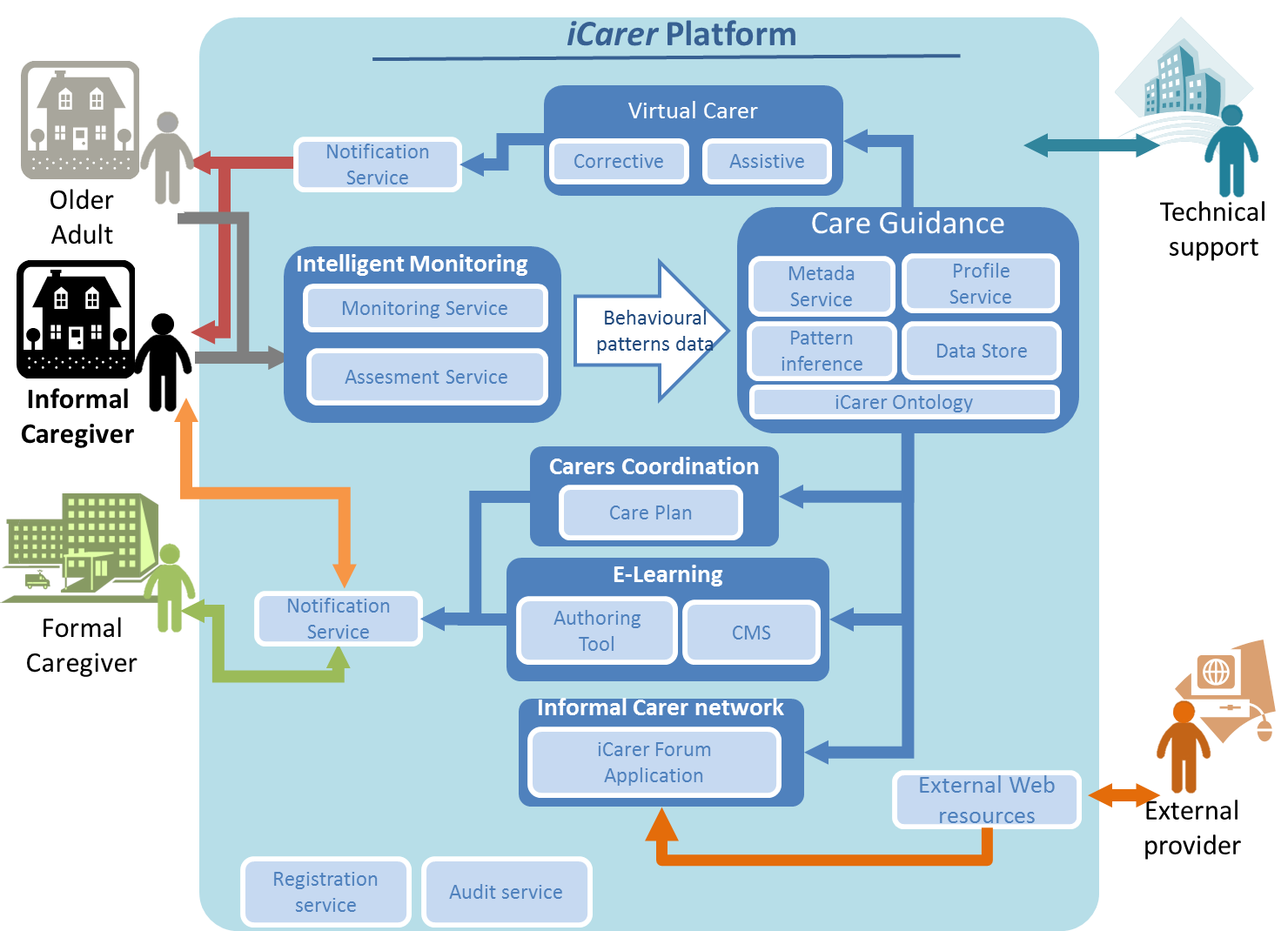 Figure 1. iCarer platform architectureMonitoring Service: is composed of set of sensors of Tunstall ADLife’s product. The monitoring service is responsible of monitoring the OA activities at home.Assesment Service: based on Pyxicare product, this service will provide users with a set of questionnaire with the aim at detecting stress episodes and sleep problems of the ICs.Metadata Service:this component is used for storing the tags used across iCarer system. It contains a tag information including ID number, tag name, description, date last updated, and status. The component also contain a mapping between the tags and their interchangeable tags, and a mapping between tags and their domains. Pattern inference: is used for activity detection and pattern inference. It has following functionalities:Sensor segmentationActivity classification/detectionNorm discoveryBehaviour inferenceProfile Service: responsible of storing static information of platform’s users that could be employed to personaliza iCarer services. Moreover, this service will control the access of users to platform services.Data Store: divided into Sensor DataBase and Assessment DataBase. The Sensor DataBase stores the sensor data received from the Sensor Monitoring component. The Assessment DataBase stores the assessment data received from the Assessment component.iCarer Ontology: model the knowledge domain of the iCarer services and their users. The ontology will be employed to knowledge extraction and pattern inference.Virtual Carer: VC is aimed at automating the caregiving process reducing the caregiver’s burden and providing, at the same time, an alternative solution to the older adult when they are alone at home. Once the older adult or informal carer’s behavioural pattern is inferred and a problem or mistake is detected in ADL or ADC performance respectively, the “virtual carer” will provide the IC with an instant feedback informing about the issue.Care Plan: Care Plan is a service that allows iCarer users to manage Activities of Daily Living (ADLs) and Activities of Daily Care (ADCs). The key functionality of the Care Plan service is management of the care plan, that is, a collection of ADCs and ADLs. The care plan consists of a set of these activities assigned to a specific client. Thus, Activities (both ADCs and ADLs) can be scheduled.Authoring Tool: will allow iCarer professional to create eLearning videos by adding extra information to original videos. The authoring tool is expected to receive the video to be enriched and the information to be included in the video from the iCarer Professional. Next, once the creating process has been finished the CMS will store the eLearning content createdCMS: is the place where the elearning contents will be accessible. This components will allow users (depending on their roles) to manage or access to video contents.iCarer Forum: is intended to provided informal carers a tool to share experiences and topics. The forum’s content will be managed by a professional in order to control de information post on it.Notification Service: The notification system is the central communication service that allows any other iCarer component to send notifications to the end user over thechannel that the user prefers. The service supports SMS, Email and Android cloud messages to allow maximum flexibility for the user.Registration Service: is aimed at managing the process required when a case and its users are registered and de-registered in the iCarer platform.Audit Service: this component will log the interaction between the users and the platform’s services.The main scope of the iCarer platform is the implementation of a platform which will offer informal caregivers support to decrease the stress they suffer and improve the quality of care they provide and hence their quality of life. The platform will monitor the informal carer’s psychological state and the “Activities of Daily Care” (ADC), as they are called in this project, in order to detect the carer’s distress in an early phase. A learning service with sharing and management contents capabilities will allow the informal carer to enhance those cares which currently generate significant stress to them. Furthermore, services for coordination the informal carers’ ADC will be provided to enhance the assistance they provide. Additionally, with the aim at decreasing the stress and worry when the informal carers are not at the older adult’s home, the iCarer platform will monitor the older adults’ activities of daily living (ADL), guide them to a correct action when a problem is detected and inform the informal carers. The focus group of elderly to whom the platform is aimed is elderly who suffers cognitive problem and have problems, in different grades of difficulty, to perform their ADL. It is relevant to note, that the platform is not intended to provide a real time emergency assistant service because the behavioural patterns will be inferred in a 24h period based on the older adult’s daily activity. Therefore, the platform does not provide functionality that would traditionally be provided by Telecare or Telehealth systems since medical sensor and equipment are not expected to be used. User’s needs prioritizedThe following table shows the several users needs captured in the D2.1 process and classified by the MOSCOW method.Acronyms employedThis section shows the most common terms used in the document and shortened with Acronyms.IC: Informal CarerOA: Older AdultADL: Activity of Daily LivingADC: Activity of Daily CareHW: HardwareSW: SoftwareCMS: Content Management SystemSMS: Short Message ServiceFR: Functional RequirementKMS: Knowledge Management SystemFAQ: Frequent Answered QuestionFMEA: Failure mode and effects analysisMapping User Needs to Product Features and Product CategoriesIn the following table the relationships between the user needs identified and the product features are shownRefinement treesAs establish the methodology proposed to specify functional requirements, a series of refinement trees is needed in a first phase to express the hierarchical decomposition of the support of a specific user need. Therefore, we will show the refinement tree of user’s needs classified as Must, Should and Could.Learn new skills and information about health problemsIn particular in this group of requirements, the subject of the contents has not been considered to define the functional requirements because the subject (nutrition, hygiene, lift techniques, etc.) will not influence in the functionalities of the platform.Care Coordination, planning and loggingCommunication and collaborating between ICsOlder Adult assessment & follow-upSleep and stress managementActorsThis section is aimed at exposing the main actors who are involved in the iCarer platform. A graphical schema and a following description is shown.iCarer Professional: is an actor that merge those actors who are part of the service providers organization. They work in the platform by assigning ADC (ICarer professional/Telecare Professional), controlling Forum’s topic (Forum Manager), Creating content (Content Manager), etc. Formal Carer: regards a Professional Caregiver who assists the Older Adult in some specific áreas of the care plan.External Provider: 3rd party actor who could enter or access e-learning content in the iCarer platform.Older Adult (OA): the elderly person who needs assistance in some aspect of his/her daily life. In this project, we consider those older adult who suffer cognitive problems.System Administratror/Service provider: a technical profile who is responsable of providing the platform services and managing the technical performance of these services.Informal Carer (IC): the main target of the iCarer platform. IC regards to a person who take care of the elderly. It is posible that one older adult could have several informal carers to assist him/her. In this case, there must be one IC who acts as a Care Coordinator to control and manage the ADC performace. Moreover, one IC can attend more than one OA.  Uses Cases and Sequence DiagramsIn this section the use cases that support the low hierarchical level of the refinement trees are introduced. Moreover, the relation between actors involved and the use cases will be shown. Next, for each use case a sequence diagram will be described showing the interaction of the user with the system.The classification to be followed with the functional requierement will be attending to the Category classification depicted in section 6. Therefore, the subsections will be: “e-learning resource for the Informal Carer”, “Care Coordination tool for the Older Adult and Informal Carer”, “Support in Collaborating and Communicating with other Care Givers”, “Guidance and orientation for the Informal Carer”, “Virtual Carer for the Older Adult”, and “Service Management”.e-Learning resource for the Informal CarerThe relation of the use cases performed by the learning and information functionalities is shown below:Creation of contentsAdding 3rd party contentsDelete contentsEdit existing contentsAdding tags to contentObtaining IC profile for personalized service provisionNotification of new/updated contentsOn demand content provisionEvaluation of knowledge acquisitionLogging of content interactionContent approvalContent subscriptionCare Coordination tool for the Older Adult and Informal CarerIn order to understand the following use cases defined, it is necessary to describe some important conceptsActivity of Daily Care (ADC): the ADC are defined as those assistance activities that the OA should receives by the IC (lift from bed, cure of small wounds, incontinence pad changes, etc.). These activities should be proposed by a iCarer professional after a review of the OA’s condition.Activity of Daily Living (ADL):  the ADL are the activities which are performed by an OA in their daily basis as feeding ourselves, bathing, dressing, grooming, work, homemaking, and leisure. The ADL could be classified in the following categories: self-care, productivity, leisure and rest.These two entities will be the data units considered in the Care Coordination user needs. Moreover, a group of view modes will be defined where diferent combinations of these data units are set. These combinations are expressed in the following figure: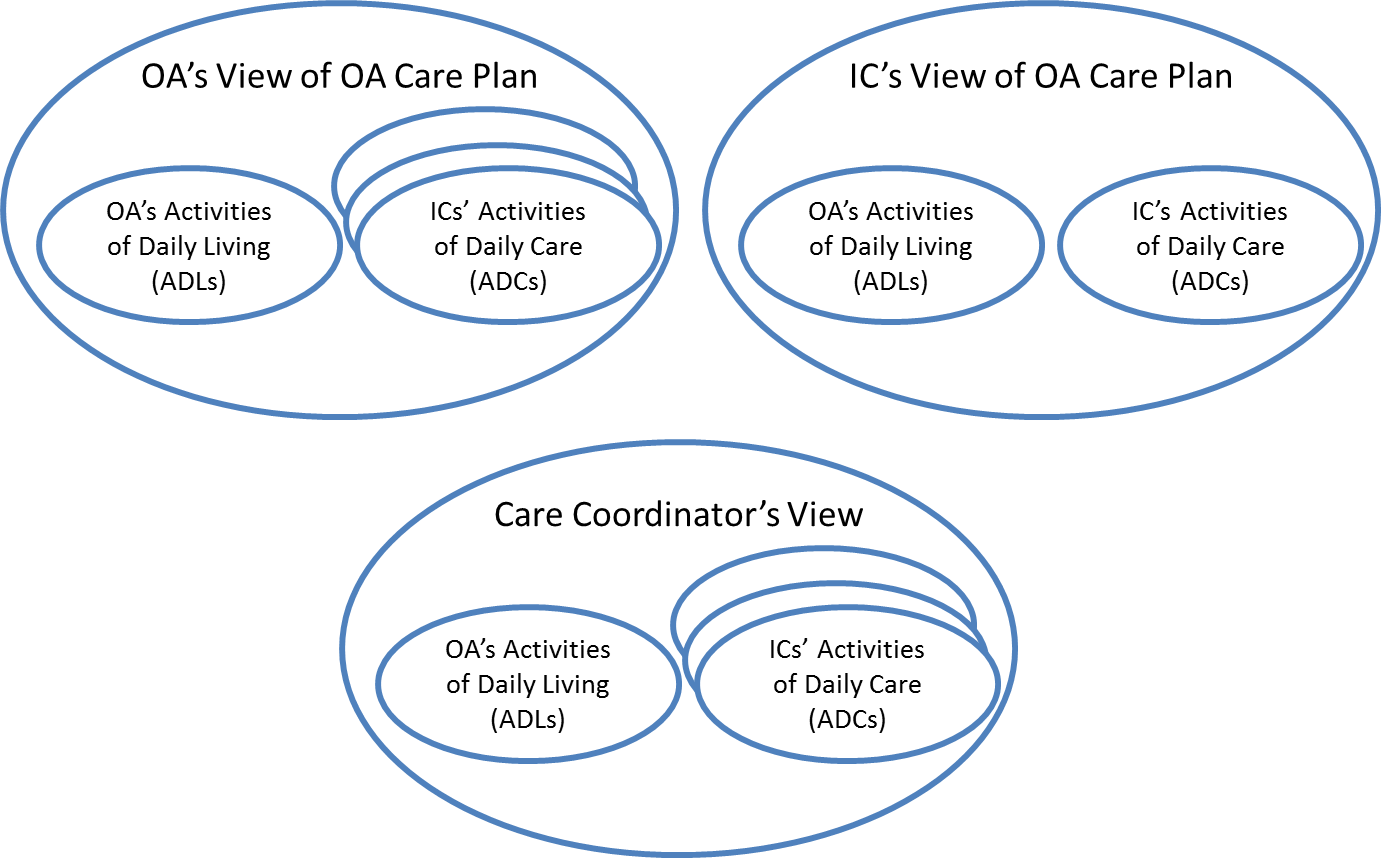 OA’s view of OA’s Care Plan: where each OA has simplified view containing all ADLs and ADCs for all ICs.IC’s view of OA Care Plan: IC sees all ADLs and their own ADCs. The view may be more complex than that presented to the OA.Care Coordinator’s View: Care Coordinator’s view contains all ADLs and ADCs.It is important to note, that all these requirements have a compulsory previous phase which entails that a professional carers (iCarer profesional) examines all OAs and their carers when they register for the service. Based on their assessment they identify the ADLs and ADCs that must be carried out. ADCs are assigned to specific carers at specific days/times as well as the ADL are assigned to OA.The relation of the use cases performed by the Care Coordination, planning and logging functionalities is shown below:A short description of the use case is included as following:Create ADC tasksEdit ADC taskAssign and Notification of ADC to Case ManagerVisualization of Care PlanAssignation and Notification of ADC to final ICDefinition of remindersProvision of remindersConfirmation of ADC task doneReschedule of ADC tasksCreate ADL in OA Care PlanCreate ADC tasks by an ICCare Coordinator’s visualization of OA Care PlanDelegate an ADC to other ICSupport in Collaborating and Communicating with other Care GiversWith the aim at grouping a set of functional requierement related to the Informal Carer’s Network, the use case diagrams related to this reqs is shown as following:Create a Blog/Forum’s topicProvision of local info to ICAdd a Message to an existing Forum TopicInclude resources of other web pagesCreate a new Frequently Asked Question (FAQ)Manage forum content’sProhibit a specific forum’s content or usersShare information with other usersRate a Forum’s topic Communication with other forum’s user (ICs and iCarer professionals)Guidance and orientation for the Informal CarerThe relation of the use cases performed in the Guidance and orientation for the Informal Carer category is shown below:Monitoring OA by questionnairesMonitoring OA by sensor devicesDetection of OA’s behavioural trends and patternsDetection of OA’s mid-long term patternsConnection with iCarer user profilesInformation to IC about OA’s problem situationMonitoring IC by questionnaireConnection with Care Plan AgendaMonitoring IC by sensor devicesDetection of IC’s stress level or sleep patternsDetection of IC’s mid-long term stress or sleep patternsProvision of eLearning contentsEvolution of OA ConditionTips for better treatment or safetyVirtual Carer for the Older AdultThe relation of the use cases performed in the Guidance and orientation for the Informal Carer category is shown below:Tracking, monitoring and receive alarms in case of incident (assuring the elderly is OK when IC is not near the elderly)Reminder on forgotten ADL and guidanceOlder Adult’s Dashboard Professional view of OA and IC’s Dashboard Service managementCase RegistrationAdd Informal CarersRemove Informal CarersChange Care CoordinatorCase DeregistrationInitial Client AssesmentClient MonitoringRole based Access ReportingWon’t User NeedsRegarding the document of user needs, there are some needs that are categorized as “won’t”. While this specific needs wont be specified in this document as use cases and functional requirement a wider explanation will be included for each user needs. Thus, the “won’t” user needs are the following.Communication between Older Adult and his social contacts: As we consider the OA who suffer from Mild Cognitive Impairment, it is difficult to assume that the OA could interact by means of a Social Network. Management of Social Care Support: "The informal Carer is able to access e-learning content that will provide them with information about the possible sources of support from their local Social Care Authorities. This requirement has been REJECTED from the first version of the platform.  1) The requirement is considered outside scope of the core aims of the platform, namely to develop a platform that will monitor activities of daily care and provide support and advice to informal carers in carrying out those activities. 2) The wide variety of services, added to the regional variety across the EU, means that this requirement would be difficult for the service provider to set up and maintain."Tracking Financial aspects of care: "The iCarer platform will support the Informal Carer in managing their financial situation, e.g. by providinginformation about sources of care aid, reminders to pay household bills that had previously been handled by the Older Adult etc. This requirement has been REJECTED from the first version of the platform.  1) The requirement is considered outside scope of the core aims of the platform, namely to develop a platform that will monitor activities of daily care and provide support and advice to informal carers in carrying out those activities."Insight on the relationship between multiple problems: "The iCarer Platform will monitor the care provided by the Informal Carer to their Older Adult.  The Intelligent Monitoring System will analyse the data and provide tips and advice on how to provide better or safer care. The advice will be limited to Care activities only.  Medical advice is outside of scope of the iCarer Platform. "Detection in treatment errors: "The iCarer Platform will monitor the care provided by the Informal Carer to their Older Adult.  The Intelligent Monitoring System will analyse the data and provide tips and advice on how to provide better or safer care. The advice will be limited to Care activities only.  Medical advice is outside of scope of the iCarer Platform. "Tracking of all care parameters: “"Tracking Care Parameters is monitoring the activities carried out by Healthcare Professionals and providing feedback if there is duplication or gaps in the care. Examples would include multiple healthcare professionals visiting the Older Adult to take their blood pressure, rather than taking one blood pressure reading and then sharing the results with other Healthcare Professionals. This Product Feature is aimed at professional healthcare providers and has consequently been REJECTED because it is outside of the scope of the platform, which is to support Informal Carers.  "”Non-Functional RequirementsNFR01- Availability – the system shall provide a service that is available more than 99% of the time when averaged over a year, and not including planned maintenance periods. Availability may be further reduced by unavoidable issues caused by external networks, central servers and hardware problems where the hardware is not supplied by the consortium. If the system is unavailable, then any actions that might have occurred during that period (eg messages to the informal carer) shall be issued after the system becomes available, provided that the action has not been overtaken by elapsed time (eg alarm times/reminders).Justification – it is highly likely that the basic computer system will have a far higher availability. However its overall functionality is dependent on a wide range of items of hardware eg speakers, touch screens, landlines. These are all independent points of failure, and without a full FMEA we should not offer any higher availability.NFR02-Safety – The system is not safety-critical and therefore shall not be used as the sole source of information regarding the state of the elderly person or the stress circumstances of the informal carer. During the use of the Virtual Carer aspects of the system, responses from the elderly person to the absent carer shall be transmitted via normal communications mechanisms only, and there shall be no guarantee of delivery. Provision of advice by the system to the informal carer shall be dependent on the quality of the information and the identification tags associated with it. The system shall not be responsible for any inappropriately tagged information.Justification – We cannot afford for this to be considered an immediate source of time-critical help. In addition, any advice or videos that are supplied by an outside source could be a source of problems if wrongly tagged, and the system cannot deduce such issues.NFR03-Timing – The system shall record the data every day from the home, subject to availability conditions. The data shall be integrated into the elderly person’s records no later than 24 hours after its delivery to the server (subject to server availability). Transmission of messages to and from the elderly person/informal carer during the Virtual Carer period shall not take any longer than 10 seconds + network transmission times to exit the system (subject to system availability as stated above). Reminders and advice generation shall occur within +- 5 minutes of the specified time, subject to system availability. Justification – The whole system is dependent on network transmission, phone lines, wifi etc. I have tried to specify some realistic and achievable times for cross-system data transport, and allowing for the overnight data upload via ADLife.NFR04-Privacy/Security – The system shall use existing Tunstall and S3 security mechanisms to maintain privacy of the elderly person. The care agenda and individual carer tasks constitute personal information about the elderly person and the carer, and so the system shall use individual access control to limit visibility to this information. The system shall not provide protection against introduction of inappropriate or malware infected material to the resources library. The system shall not allow upload of malware directly via updates.Justification – S3 and Tunstall are used to handling personal data, so we can be confident that they will protect this. However the care agenda involves sharing potentially personal information about the elderly person between other people, and so there has to be something like a password system. In case Tunstall propose to build the system with the capability of downloadable software updates, then we also need to include some statement about protection against malware upload. This cannot protect against the content provider accidentally including multimedia files infected by new and currently unidentifiable malware. Though it might be worth considering a use case that goes through all multimedia material as a security check?VersionDateCommentAuthor0.112/05/2014First draft of functional requirements (MUST –User needs included)Pedro Moreno and Enrique Gómez0.222/05/2014First draft of functional requirements (MUST –User needs included). Inclusion of partner’s commentPedro Moreno and Enrique Gómez0.303/06/2014First draft of functional requiremetns (SHOULD and COULD user needs included)Pedro Moreno and Enrique Gómez0.511/06/2014Inclusion of comments from several partnersPedro Moreno and Enrique Gómez0.623/06/2014A new structure of the functional requirements regarding the MOSCOW priorizationPedro Moreno and Enrique Gómez0.730/06/2014Final version of the documentPedro Moreno and Enrique Gómez0.807/07/2014Final version of the document with commentsPedro Moreno and Enrique Gómez 0.918/07/2014Final version with new approach of ADC, ADL and IC’s event agenda, and service management use casesPedro Moreno and Enrique Gómez 0.1031/07/2014Final version with new commentsPedro Moreno and Enrique Gómez1.122/10/2014Updates agreed from the Technical Design Workshop Pedro Moreno and Enrique Gómez1.219/11/2014Architecture Components in sequence diagrams Pedro Moreno and Enrique Gómez1.322/10/2014Comments reviewd and final version delivered with track changesPedro Moreno and Enrique Gómez1.413/01/2015Comments reviewed from formal review of S3G and ISCIIIPedro Moreno and Enrique GómezId.User NeedMOSCOW Scale1Learn new skills and information about health problemsMust2Care coordination, planning and loggingMust3Assessment of elderly and close follow up on the evolution of the elderlyMust4Support in collaborating and communicating with other caregiversMust5Sleep and stress managementMust6Assess and track evolution in alarm button pressingWon’t7Tips for better treatment or safetyShould8Be able to rest assure that the elderly is OK when not near the IC. Tracking and monitoring receive alarms in case of incident (1). Be able to communicate remotely with the IC (2)(1) Won’t(2) Should9Access to local servicesCould10Reminder on forgotten daily life activitiesCould11Overview on care agendaCould12Overview on personal health situationCould13Remind the elderly to do daily living tasks and guide with it. For people with cognitive problemsCouldCategoryProduct FeatureUser NeedsFunctional Req.Intelligent Monitoring System for Older Adult and Informal CarerMonitor Older Adult's ADL M035, M036, Intelligent Monitoring System for Older Adult and Informal CarerMonitor Carer's Sleep Patterns and Stress Levels M41, , M043Virtual Carer for the Older AdultRemote monitoring and communication with the Older Adult Rest Assured. Be able to Communicate Remotely with the Older AdultS003Virtual Carer for the Older AdultReminders to carry out activities of daily livingReminder on forgotten daily life activitiesC001Virtual Carer for the Older AdultReminders to carry out activities of daily livingRemind Older Adult to do daily living tasks and guide him with itC001Virtual Carer for the Older AdultOlder Adult’s Health Dashboard Overview on OA’s Health Situation by the IC or the iCarer ProfessionalM048, Virtual Carer for the Older AdultAccess to Local ServicesAccess to Local ServicesM026Virtual Carer for the Older AdultOlder Adult social networkCommunication between Older Adult and his social contactsGuidance and orientation for the Informal CarerInformation about evolution of Older Adult's condition Assessment of Older Adult and close follow up on the evolution of the Older Adult.M035, M036, M037, M038, M039, M040, M047Guidance and orientation for the Informal CarerInformal Carer Wellbeing Dashboard Overview onIC Wellbeing  Situation accessible by the iCarer ProfessionalM049Guidance and orientation for the Informal CarerSleep/Stress ManagementSleep and stress managementM041, M042, M043, M044, M045 Guidance and orientation for the Informal CarerPersonalised tips and advice on providing better / safer careTips for better treatment or safetyM046, S002Guidance and orientation for the Informal CarerPersonalised tips and advice on providing better / safer careInsight on the relationship between multiple problemsGuidance and orientation for the Informal CarerPersonalised tips and advice on providing better / safer careDetection of treatment errorsGuidance and orientation for the Informal CarerTrends report on use of Alarm buttonAssess and Track evolution in alarm button pressinge-Learning resource for the Informal CarerTips and Advice supporting care activities Learn new skils and information about healthM001, M002, M003, M004, M005, M006, M006, M007, M008, M009, S001, M010, M011, M046, S001, S002, e-Learning resource for the Informal CarerManagement of support available from Social CareManagement of Social Care Supporte-Learning resource for the Informal CarerSupport managing financial aspects of careTracking Financial aspects of caree-Learning resource for the Informal CarerContent Administration Learn new skils and information about healthM001, M002, M003, M004, M005, M010, M011Support in Collaborating and Communicating with other Care Givers Informal Carers' NetworkSupport in Collaborating and communicating with other caregiversM025, M026, M027, M028, M029, M030, M031, M032, M033, M034Care Coordination tool for the Older Adult and Informal CarerCare Coordination tool (Personal plan for carer)Care coordination, planning and loggingM012, M013, M014,  M015,M016, M017, M018, M019, M020, M021, M022,M023, M024, Care Coordination tool for the Older Adult and Informal CarerCare coordination tool (plan of Activity Daily Care (ADC)s for Older Adult)Overview on Care planM012, M013, M014,  M015,M016, M017, M018, M019, M020, M021, M022,M023, M024, Care Coordination tool for the Older Adult and Informal CarerCare coordination tool (plan of Activity Daily Care (ADC)s for Older Adult)Care coordination, planning and loggingM012, M013, M014,  M015,M016, M017, M018, M019, M020, M021, M022,M023, M024, Care Coordination tool for the Older Adult and Informal CarerTracking care parametersTracking of all care parametersService ManagementAccount ManagementM050, M051, M052, M053, M054, M055, M056, M057.Service ManagementService ReportingM058Service ManagementTechnical SupportFR-M001Creation of contentsCreation of contentsDescriptionThe system shall behave as described in the following sequence of interactions when an iCarer professional wants to create learning content about a specific issue that could be relevant for helping informal carers carry out their ADCs. This requirement is aimed at creating an original learning content by using the authoring tool. This tool will allow employing a video and adding some information elements to enrich the video and highlight some important parts that are valuable for ICs, allowing them to improve the care that they provide. The creation process will also involve the inclusion of tags for personalizing the  content provision to  the individual carer. The system shall behave as described in the following sequence of interactions when an iCarer professional wants to create learning content about a specific issue that could be relevant for helping informal carers carry out their ADCs. This requirement is aimed at creating an original learning content by using the authoring tool. This tool will allow employing a video and adding some information elements to enrich the video and highlight some important parts that are valuable for ICs, allowing them to improve the care that they provide. The creation process will also involve the inclusion of tags for personalizing the  content provision to  the individual carer. PreconditionA set of video already recorded have to be available in the content repositoryA set of video already recorded have to be available in the content repositoryOrdinary secuenceStepActionOrdinary secuence1The professional starts the authoring tool that will be used to create the new learning content.Ordinary secuence2The professional access to a set of original videos (previously recorded) that are store in the Content Management System. Ordinary secuence3The professional will select the video that is intended to be transformed into a learning content.Ordinary secuence4The professional will use the authoring tool provide for iCarer platform to enrich the video selected by including specific information to remark some important aspects of the content. The information to include will be text to add to some specifics part of the video, video’s objects tracking, and some audios tips. These pieces of information come from the professional expertise.Ordinary secuence5At the time the professional is entering the changes on the original video, he will be able to see the changes applied.Ordinary secuence6Once the professional has finished the creation of the content, he can save the changes enteredOrdinary secuence8The functional requirement “Adding Tags to Contents” should be performed to classify the subject of the content to facilitate a better personalized provision and searching to the individuals.Ordinary secuence9Once the learning content has been tagged and the enriched information included, it can be stored in the CMSOrdinary secuence10The system will inform the professional that the content has been successfully created.PostconditionA new learning content should be created and stored in the repositoryA new learning content should be created and stored in the repositoryExceptionsStepActionExceptionsn-Not considered-PerformanceStepMaximum timePerformancem-Not considered-Frequency-Not considered--Not considered-ImportanceHigh, as it is needed to offer a tool that allow professional to create learning contentHigh, as it is needed to offer a tool that allow professional to create learning contentUrgency-Not considered--Not considered-Comments-Not considered--Not considered-MOSCOW scaleMustMustProduct FeatureTips and Advice supporting care activities/Content AdministrationTips and Advice supporting care activities/Content AdministrationUser NeedsLearn new skills and information about health problemsLearn new skills and information about health problemsFR DependenciesM005, M006M005, M006FR-M002Adding 3rd party contentsAdding 3rd party contentsDescriptionThe system shall behave as described in the following sequence of interactions when an external provider or an iCarer professional wants to add existing content that has been found on any web resource. In some cases the web content will be included as a link if it cannot be include directly on the iCarer platform. The ideal situation would be to include the information directly in the platform providing users to a single “window” to see the information. The contents that can be added is not only related to video but also other types of media resources (photos, audio, text, etc.)The system shall behave as described in the following sequence of interactions when an external provider or an iCarer professional wants to add existing content that has been found on any web resource. In some cases the web content will be included as a link if it cannot be include directly on the iCarer platform. The ideal situation would be to include the information directly in the platform providing users to a single “window” to see the information. The contents that can be added is not only related to video but also other types of media resources (photos, audio, text, etc.)Precondition-Not considered--Not considered-Ordinary sequenceStepActionOrdinary sequence1The external provider or iCarer platform will init create new content service to the CMSOrdinary sequence2The external provider or iCarer platform will find the content of interest by exploring web resources.Ordinary sequence3Similar to FR-“ Creation of contents”, the external provider or iCarer professional will include the correspondent tags for cataloguing and personalizing the content addedOrdinary sequence4Finally, the content created is  stored in the CMSOrdinary sequence5The system will inform to the external provider or iCarer professional that the content has been successfully createdPostconditionA learning content based on an existing web content will be created and stored in the repositoryA learning content based on an existing web content will be created and stored in the repositoryExceptionsStepActionExceptionsn-Not considered-PerformanceStepMaximum timePerformancem-Not considered-Frequency-Not considered--Not considered-ImportanceHigh as the platform should allow including other contents created by 3rd providerHigh as the platform should allow including other contents created by 3rd providerUrgency-Not considered--Not considered-Comments-Not considered--Not considered-MOSCOW scaleMustMustProduct FeatureTips and Advice supporting care activities/Content AdministrationTips and Advice supporting care activities/Content AdministrationUser NeedsLearn new skills and information about health problemsLearn new skills and information about health problemsFR DependenciesM005, M006M005, M006RF-M003Delete contentsDelete contentsDescriptionThe system shall behave as described in the following sequence of interactions when a learning content stored in the catalogue is required to be deletedThe system shall behave as described in the following sequence of interactions when a learning content stored in the catalogue is required to be deletedPreconditionThe content to be deleted should exist and be stored in the iCarer content catalogueThe content to be deleted should exist and be stored in the iCarer content catalogueOrdinary secuenceStepActionOrdinary secuence1The iCarer professional executes the delete content serviceOrdinary secuence2The professional activates the searching of the content to be deletedOrdinary secuence3The system offers him/her the set of available contentsOrdinary secuence4The professional selects the specific content to be deletedOrdinary secuence5The system erases the content (and also the video attached to the content) from the repository and updates the list of contents availableOrdinary secuence6A notification about the correct removal of the content is sent to the professionalPostconditionThe content removed cannot be accessed anymoreThe content removed cannot be accessed anymoreExceptionsStepActionExceptionsn-not considered-PerformanceStepMaximum timePerformancem-not considered-Frequency-not considered--not considered-ImportanceMedium, since the platfom must provide iCarer professional with a mechanism to remove unwanted content. Otherwise, the remove process could be performed by the platform administratorMedium, since the platfom must provide iCarer professional with a mechanism to remove unwanted content. Otherwise, the remove process could be performed by the platform administratorUrgency-not considered--not considered-Comments-not considered--not considered-MOSCOW scaleMustMustProduct FeatureTips and Advice supporting care activities/Content AdministrationTips and Advice supporting care activities/Content AdministrationUser NeedsLearn new skills and information about health problemsLearn new skills and information about health problemsFR Depenencies--FR-M004Edit existing contentsEdit existing contentsDescriptionThe system shall behave as described in the following sequence of interactions when an iCarer professional wants to modify any existing content that has been created with the authoring tool and previously stored in the iCarer CMS. Also, content adding by 3rd party can be editedThe system shall behave as described in the following sequence of interactions when an iCarer professional wants to modify any existing content that has been created with the authoring tool and previously stored in the iCarer CMS. Also, content adding by 3rd party can be editedPreconditionA learning content created with the authoring tool have to be available in the content repository.A learning content created with the authoring tool have to be available in the content repository.Ordinary secuenceStepActionOrdinary secuence1The iCarer professional executes the “edit an existing learning content” service offered by the eLearning system.Ordinary secuence2The set of learning contents (previously created) are provided to the iCarer professional.Ordinary secuence3The professional will select the content that is intended to be changed.Ordinary secuence4The professional start the authoring tool that will be used to edit the learning content, or explore the available web resourcesOrdinary secuence5The professional will use the authoring tool provide for iCarer platform to change the content selected by including new information. Also, the CMS provide the IC with edit service to include 3rd party web resourceOrdinary secuence6At the time the professional is entering the changes with the authoring tool on the original video, he will be able to see the changes applied.Ordinary secuence7The functional requirement “Adding tag to content” should be performed to include others classification tags.Ordinary secuence8When the professional has finished, he can save the changes entered.Ordinary secuence9The system will inform the professional that the content has been successfully edit and saved.PostconditionA new version of the content should be created and stored in the repositoryA new version of the content should be created and stored in the repositoryExceptionsStepActionExceptionsn-Not considered-PerformanceStepMaximum timePerformancem-Not considered-Frequency-Not considered--Not considered-ImportanceHigh as it is needed to offer a tool that allow professional to create learning contentHigh as it is needed to offer a tool that allow professional to create learning contentUrgency-Not considered--Not considered-Comments-Not considered--Not considered-MOSCOW scaleMustMustProduct FeatureTips and Advice supporting care activities/Content AdministrationTips and Advice supporting care activities/Content AdministrationUser NeedsLearn new skills and information about health problemsLearn new skills and information about health problemsFR DependenciesM005, M006M005, M006FR-M005Adding tag to contentAdding tag to contentDescriptionThe system shall behave as described in the following sequence of interactions when an iCarer professional would like to tag a content created or edited according to the set of tags defined in the ontology. These tags will allow IC to receive contents aligned to their personal needs.The system shall behave as described in the following sequence of interactions when an iCarer professional would like to tag a content created or edited according to the set of tags defined in the ontology. These tags will allow IC to receive contents aligned to their personal needs.PreconditionThe content must already exist (or being created at the time) and a group of contents tags should have been definedThe content must already exist (or being created at the time) and a group of contents tags should have been definedOrdinary secuenceStepActionOrdinary secuence1The iCarer professional activates the service for tagging contentsOrdinary secuence2The CMS requests the groups of contents tags that have been defined in the iCarer Metadata serviceOrdinary secuence3The CMS shows the tags available to the iCarer professionalOrdinary secuence4The professional select manually as much as tags he considers and updates the relation between contents and tagsOrdinary secuence5Once the relation have been finished, the content is properly taggedPostconditionThe content selected must include at least one tag.The content selected must include at least one tag.ExceptionsStepActionExceptionsn-not considered-PerformanceStepMaximum timePerformanceM-not considered-Frequency-not considered--not considered-ImportanceHigh as a correct content classification is need to achieve a personalized content provisionHigh as a correct content classification is need to achieve a personalized content provisionUrgency-not considered--not considered-Comments-not considered--not considered-MOSCOW scaleMustMustProduct FeatureTips and Advice supporting care activities/Content AdministrationTips and Advice supporting care activities/Content AdministrationUser NeedsLearn new skills and information about health problemsLearn new skills and information about health problemsFR Dependencies--FR-M006Obtaining IC profile tags for personalized service provisionObtaining IC profile tags for personalized service provisionDescriptionThe system shall behave as described in the following sequence of interactions when an IC is using a platform service and the platform needs the IC’s profile in order to offer a certain personalized service. Thus, in order to offer a content adapted provision to the IC, the information of the IC profile should be obtained. The IC profile is a group of information that categorize the condition of the IC (health status, health handicaps, preferences, demographic information, etc.). The system shall behave as described in the following sequence of interactions when an IC is using a platform service and the platform needs the IC’s profile in order to offer a certain personalized service. Thus, in order to offer a content adapted provision to the IC, the information of the IC profile should be obtained. The IC profile is a group of information that categorize the condition of the IC (health status, health handicaps, preferences, demographic information, etc.). PreconditionThe profile of a certain IC must be created and stored in the KMSThe profile of a certain IC must be created and stored in the KMSOrdinary sequenceStepActionOrdinary sequence1An informal carer, with id:XXX, is accessing or interacting with a platform service. Also, a iCarer professional are using a service related to a IC with id:XXXOrdinary sequence2The platform detects that the IC profile is needed to activate a personalizing mechanismOrdinary sequence3The specific iCarer service requests the IC profile Ordinary sequence4Once the iCarer service has receive the IC profile,  service will be able to process the IC profile with the purpose of personalizing a certain functionalityPostconditionThe service should have received the IC profileThe service should have received the IC profileExceptionsStepActionExceptionsn-not considered-PerformanceStepMaximum timePerformancem-not considered-Frequency-not considered--not considered-ImportanceHigh, the obtaining of the IC profile is needed to personalize a specific service of the platform.High, the obtaining of the IC profile is needed to personalize a specific service of the platform.Urgency-not considered--not considered-Comments-not considered--not considered-MOSCOW scaleMustMustProduct FeatureTips and Advice supporting care activitiesTips and Advice supporting care activitiesUser NeedsLearn new skills and information about health problemsLearn new skills and information about health problemsFR Dependencies--FR-M007Notification of new/updated contentsNotification of new/updated contentsDescriptionThe system shall behave as described in the following sequence of interactions when a content has been created or edited, approved and the IC who could be interested in the content is notified considering their IC profile. Thus, it is not needed that the IC finds in the content repository those contents that could be appropriate.The system shall behave as described in the following sequence of interactions when a content has been created or edited, approved and the IC who could be interested in the content is notified considering their IC profile. Thus, it is not needed that the IC finds in the content repository those contents that could be appropriate.PreconditionThe IC profile must be included in the KMS The IC profile must be included in the KMS Ordinary sequenceStepActionOrdinary sequence1The IC accesses to the eLearning serviceOrdinary sequence2As the IC has accessed to the eLearning service, the CMS request his/her profile Ordinary sequence3The CMS processes the IC tags and checks the available contents finding those that fit with the tags processedOrdinary sequence4The CMS selects contents according with the IC profile and send a notification about a recommended content to the ICPostconditionThe IC should receive the contents that are appropriate to his/her characteristics or preferenceThe IC should receive the contents that are appropriate to his/her characteristics or preferenceExceptionsStepActionExceptionsn-not considered-PerformanceStepMaximum timePerformancem-not considered-Frequency-not considered--not considered-ImportanceMedium, a push provision would be a valuable feature of the system but not essential because the IC could access to the contents using other ways.Medium, a push provision would be a valuable feature of the system but not essential because the IC could access to the contents using other ways.Urgency-not considered--not considered-Comments-not considered--not considered-MOSCOW scaleMustMustProduct FeatureTips and Advice supporting care activitiesTips and Advice supporting care activitiesUser NeedsLearn new skills and information about health problemsLearn new skills and information about health problemsFR DependenciesM005, M006, M007M005, M006, M007FR-M008On demand content provisionOn demand content provisionDescriptionThe system shall behave as described in the following sequence of interactions when an IC would like to access the content repository with the aim of exploring the available iCarer contents and getting one of them.The system shall behave as described in the following sequence of interactions when an IC would like to access the content repository with the aim of exploring the available iCarer contents and getting one of them.PreconditionSome contents must be stored in the content catalogueSome contents must be stored in the content catalogueOrdinary sequenceStepActionOrdinary sequence1The IC accesses to the content catalogueOrdinary sequence2The CMS shows the contents stored in the repository. These contents should be classified considering the tags set in the FR-“Adding tags to content”Ordinary sequence3The IC selects a specific content from the repositoryOrdinary sequence4The content is sent to the ICPostconditionThe IC should have get the specific contentThe IC should have get the specific contentExceptionsStepActionExceptionsn-not considered-PerformanceStepMaximum timePerformancem-not considered-Frequency-not considered--not considered-ImportanceHigh, the system should allow IC to access to learning contents.High, the system should allow IC to access to learning contents.Urgency-not considered--not considered-Comments-not considered--not considered-MOSCOW scaleMustMustProduct FeatureTips and Advice supporting care activitiesTips and Advice supporting care activitiesUser NeedsLearn new skills and information about health problemsLearn new skills and information about health problemsFR Dependencies--FR-M009Evaluation of knowledge acquisitionEvaluation of knowledge acquisitionDescriptionThe system shall behave as described in the following sequence of interactions when an evaluation is provided to see if the informal carer has learned the subject aimed with the content provision. Thus, the IC would have the opportunity to assess if they have properly achieved the target of the provided content.The system shall behave as described in the following sequence of interactions when an evaluation is provided to see if the informal carer has learned the subject aimed with the content provision. Thus, the IC would have the opportunity to assess if they have properly achieved the target of the provided content.PreconditionThe IC has accessed previously to a specific content.The IC has accessed previously to a specific content.Ordinary sequenceStepActionOrdinary sequence1The IC interacts with the content selectedOrdinary sequence2When the IC has finished the interaction, the CMS trough the enriched video player sends a questionnaire to IC to evaluate the learning process . This process will be activaded by IC’s demand.Ordinary sequence3The IC answers the questionnaire and submits it toCMSOrdinary sequence4As the eLearning system receives the answers, it analyses them and extracts results of the learning process.Ordinary sequence5The evaluation results are sent to the IC, to see if he/she has understood properly the content provided.Ordinary sequence6Also, the evaluation results are updated in the IC data store assesment PostconditionThe IC profile should include the evaluation results The IC profile should include the evaluation results ExceptionsStepActionExceptionsn-not considered-PerformanceStepMaximum timePerformancem-not considered-FrequencyImportanceMedium, the evaluation feature could be a valuable feedback for IC but it is not essential for enhance the assistance they provide to the OA.Medium, the evaluation feature could be a valuable feedback for IC but it is not essential for enhance the assistance they provide to the OA.Urgency-not considered--not considered-Comments-not considered--not considered-MOSCOW scaleMustMustProduct FeatureTips and Advice supporting care activitiesTips and Advice supporting care activitiesUser NeedsLearn new skills and information about health problemsLearn new skills and information about health problemsFR Dependencies--FR-S001Logging of content interactionLogging of content interactionDescriptionThe system shall behave as described in the following sequence of interactions when the platform logs the interaction of the IC with the provided contents. The system shall behave as described in the following sequence of interactions when the platform logs the interaction of the IC with the provided contents. PreconditionThe IC has previously accessed a specific content.The IC has previously accessed a specific content.Ordinary sequenceStepActionOrdinary sequence1The IC interacts with the content selectedOrdinary sequence2When the IC has finished the interaction, the CMS register such interactionOrdinary sequence3The CMS audit the IC actions with the log createdPostconditionThe IC profile should include the interaction results The IC profile should include the interaction results ExceptionsStepActionExceptionsn-not considered-PerformanceStepMaximum timePerformancem-not considered-FrequencyImportanceMedium, the logging interaction  feature could be a valuable feedback for IC Medium, the logging interaction  feature could be a valuable feedback for IC Urgency-not considered--not considered-Comments-not considered--not considered-MOSCOW scaleShouldShouldProduct FeatureTips and Advice supporting care activitiesTips and Advice supporting care activitiesUser NeedsLearn new skills and information about health problemsLearn new skills and information about health problemsFR Dependencies--FR-M010Content ApprovalContent ApprovalDescriptionThe system shall behave as described in the following sequence of interactions when a content has been created or edited and it is necessary that a specific iCarer professional with appropriate rights, named Content Manager, reviews the content and approves it with the aim at being published in the platformThe system shall behave as described in the following sequence of interactions when a content has been created or edited and it is necessary that a specific iCarer professional with appropriate rights, named Content Manager, reviews the content and approves it with the aim at being published in the platformPreconditionThe content to be approved should be created or editedThe content to be approved should be created or editedOrdinary sequenceStepActionOrdinary sequence1The eLearning service detect that a new content has been created or edited and is peding to be approved.Ordinary sequence2Once the Content Manager receives the notification, he/she analyses the content Ordinary sequence3As the content has been approved, the eLearnign service will update the repository, publish the content to the platform and notify to the author about the approvalPostconditionThe content should be published to the iCarer platformThe content should be published to the iCarer platformExceptionsStepActionExceptions3If the content doesn’t satisfied to the Content manager, the CMS reject the content and the author will be notified.PerformanceStepMaximum timePerformancem-not considered-Frequency-not considered--not considered-ImportanceHigh, a content approval should be considered to control the content published to the platform.High, a content approval should be considered to control the content published to the platform.Urgency-not considered--not considered-Comments-not considered--not considered-MOSCOW scaleMustMustProduct FeatureTips and Advice supporting care activities/Content AdministrationTips and Advice supporting care activities/Content AdministrationUser NeedsLearn new skills and information about health problemsLearn new skills and information about health problemsFR Dependencies--FR-M011Content subcriptionContent subcriptionDescriptionThe system shall behave as described in the following sequence of interactions when the IC is allowed to subscribe to a specific type of content determined by the content tagsThe system shall behave as described in the following sequence of interactions when the IC is allowed to subscribe to a specific type of content determined by the content tagsPreconditionThe IC profile should be stored in the platform.The IC profile should be stored in the platform.Ordinary sequenceStepActionOrdinary sequence1The IC access to the eLearning service and request the content tags.Ordinary sequence2Once the CMS sends the tags to the IC, he/she select those content tags of interest Ordinary sequence3The CMS system update the IC profile with the content tags of interestPostconditionThe IC profile should include the content tags selectedThe IC profile should include the content tags selectedExceptionsStepActionExceptionsn-not considered-PerformanceStepMaximum timePerformancem-not considered-Frequency-not considered--not considered-ImportanceHigh, a content approval should be considered to control the content published to the platform.High, a content approval should be considered to control the content published to the platform.Urgency-not considered--not considered-Comments-not considered--not considered-Categorye-Learning resource for the Informal Carer/Service Managemente-Learning resource for the Informal Carer/Service ManagementProduct FeatureTips and Advice supporting care activities/Content AdministrationTips and Advice supporting care activities/Content AdministrationUser NeedsLearn new skills and information about health problemsLearn new skills and information about health problemsFR DependenciesM005, M006, M007M005, M006, M007FR-M012Create ADC tasksCreate ADC tasksDescriptionThe system shall behave as described in the following sequence of interactions when an iCarer professional wants to create an ADC task for a specific OA. The ADC tasks are defined as the activities of daily care that the OA requiresThe system shall behave as described in the following sequence of interactions when an iCarer professional wants to create an ADC task for a specific OA. The ADC tasks are defined as the activities of daily care that the OA requiresPreconditionThe OA profile has been previously created.The OA profile has been previously created.Ordinary sequenceStepActionOrdinary sequence1The iCarer professional accesses to the care plan of a specific OA to see the ADC data units already created.Ordinary sequence2The Care Plan service send the ADC units created to the iCarer ProfessionalOrdinary sequence3The professional initializes the service for creating ADC task and enter the information of such task. A priorisation should be included in order to generate alertsOrdinary sequence4The professional saves the changes made in the ADC task Ordinary sequence5The RF “Assign and Notification of ADC to Care Coordinator Manager” will be executed informing to the care coordinator that the ADC task has been created PostconditionThe OA’s ADC data units must include the ADC tasks defined.The OA’s ADC data units must include the ADC tasks defined.ExceptionsStepActionExceptionsn-not considered-PerformanceStepMaximum timePerformancem-not considered-FrequencyImportanceHigh, because the Older Adult Care Agenda should provide mechanism to create ADC tasksHigh, because the Older Adult Care Agenda should provide mechanism to create ADC tasksUrgency-not considered--not considered-Comments-not considered--not considered-MOSCOW scaleMustMustProduct FeatureCare coordination tool (plan of Activity Daily Care (ADC)s for Older Adult)Care coordination tool (plan of Activity Daily Care (ADC)s for Older Adult)User NeedsCare coordination, planning and loggingCare coordination, planning and loggingFR Dependencies--FR-M013Edit ADC tasksEdit ADC tasksDescriptionThe system shall behave as described in the following sequence of interactions when an iCarer professional wants to edit an ADC hat already exists in the group of ADC related to a OA.The system shall behave as described in the following sequence of interactions when an iCarer professional wants to edit an ADC hat already exists in the group of ADC related to a OA.PreconditionThe ADC must have been correctly created.The ADC must have been correctly created.Ordinary sequenceStepActionOrdinary sequence1The iCarer professional accesses to the care plan of a specific OA to see the ADC data units already created.Ordinary sequence2The Care Plan service send the ADC units created to the iCarer ProfessionalOrdinary sequence3The professional initializes the service for editing ADC and modifies the information of such task.Ordinary sequence4The professional saves the changes made in the ADC task Ordinary sequence5The FR-“Assign and Notification of ADC to Care Coordinator” will be executed informing to the Care Coordinator that the ADC task has been created PostconditionThe OA’s ADC data units must include the ADCs defined.The OA’s ADC data units must include the ADCs defined.ExceptionsStepActionExceptionsm-not considered-PerformanceStepMaximum timePerformancem-not considered-FrequencyImportanceHigh, because the Older Adult Care Plan should provide mechanism to edit ADCsHigh, because the Older Adult Care Plan should provide mechanism to edit ADCsUrgency-not considered--not considered-Comments-not considered--not considered-MOSCOW scaleMustMustProduct FeatureCare coordination tool (plan of Activity Daily Care (ADC)s for Older Adult)Care coordination tool (plan of Activity Daily Care (ADC)s for Older Adult)User NeedsCare coordination, planning and loggingCare coordination, planning and loggingFR Dependencies--FR-M014Assign and Notification of ADC to Care CoordinatorAssign and Notification of ADC to Care CoordinatorDescriptionThe system shall behave as described in the following sequence of interactions when an ADC task for an OA has been created or edited and his/her Care Coordinator should be notified.The system shall behave as described in the following sequence of interactions when an ADC task for an OA has been created or edited and his/her Care Coordinator should be notified.PreconditionThe ADC task must have been correctly created or edited.The ADC task must have been correctly created or edited.Ordinary sequenceStepActionOrdinary sequence2The Care plane application request to Service Profile who is the Care Coordinator of the specific OAOrdinary sequence3Once the application receives the identity of the Care Coordinator, it include the Care Coordinator in the specific ADCOrdinary sequence4The Care Plan include the Care Coordinator to the Care PlanOrdinary sequence5The Care Coordinator is notified about the ADCPostconditionTheCare Coordinator should have been notifiedTheCare Coordinator should have been notifiedExceptionsStepActionExceptionsn-not considered-PerformanceStepMaximum timePerformancem-not considered-FrequencyImportanceHigh, because the Care Coordinator should be notified when an ADC has been created and assigned to him/her.High, because the Care Coordinator should be notified when an ADC has been created and assigned to him/her.Urgency-not considered--not considered-Comments-not considered--not considered-MOSCOW scaleMustMustProduct FeatureCare Coordination tool (Personal plan for Carer)Care Coordination tool (Personal plan for Carer)User NeedsCare coordination, planning and loggingCare coordination, planning and loggingFR DependenciesM014, M015M014, M015FR-M015Visualization of Care Plan (OA’s view of their own Care Plan &  IC’s view of the Care Plan for their OA)Visualization of Care Plan (OA’s view of their own Care Plan &  IC’s view of the Care Plan for their OA)DescriptionThe system shall behave as described in the following sequence of interactions when either an older adult or an informal carer wants to check the ADCs and ADL associated with an Older Adult Care Plan. The information presented will be determined by the access rights of the user who has requested, i.e. the OA will have a different view to the IC.The system shall behave as described in the following sequence of interactions when either an older adult or an informal carer wants to check the ADCs and ADL associated with an Older Adult Care Plan. The information presented will be determined by the access rights of the user who has requested, i.e. the OA will have a different view to the IC.PreconditionThe ADC and ADL must exist with the information about the OA data and IC related to OA includedThe ADC and ADL must exist with the information about the OA data and IC related to OA includedOrdinary sequenceStepActionOrdinary sequence1The OA request to  Care plan service to access to his/her ADC and ADL data unitsOrdinary sequence2When the applications receives these data, they will show the information to the OA.PostconditionThe OA or the IC has received the OA’s Care Plan.The OA or the IC has received the OA’s Care Plan.ExceptionsStepActionExceptions1If the user who wants to access is an IC, he will request to access to the ADC and ADL of the OA who is responsible of.Exceptions2When the applications receive these data, they will show the information to the IC. The ADC shown will be only the ones related to the IC (the ones that he/she has to perform).PerformanceStepMaximum timePerformancem-not considered-FrequencyImportanceHigh, because the Older Adult’s ADL and ADC should be available to access by the actors who are involved in the tasks that are contained.High, because the Older Adult’s ADL and ADC should be available to access by the actors who are involved in the tasks that are contained.Urgency-not considered--not considered-Comments-not considered--not considered-MOSCOW scaleMustMustProduct FeatureCare coordination tool (plan of Activity Daily Care (ADC)s for Older Adult)Care coordination tool (plan of Activity Daily Care (ADC)s for Older Adult)User NeedsOverview on Care planOverview on Care planFR Dependencies--FR-M016Assignation and notification of ADC to final ICAssignation and notification of ADC to final ICDescriptionThe system shall behave as described in the following sequence of interactions when the Care Coordinator assigns the OA’s ADC to one of the ICs related the specific OA. Then this IC is consequently notified abou the ADC assignedThe system shall behave as described in the following sequence of interactions when the Care Coordinator assigns the OA’s ADC to one of the ICs related the specific OA. Then this IC is consequently notified abou the ADC assignedPreconditionThe OA’s ADC task have been previously created and assigned to the Care Coordinator.The OA’s ADC task have been previously created and assigned to the Care Coordinator.Ordinary sequenceStepActionOrdinary sequence1The Care Coordinator executes the service to assign an IC to an ADC task.Ordinary sequence2The Care Plan service sent the list of ICs to the iCarer professional when it gathers the group of ICs assigned to an OA.Ordinary sequence3Once the professional has selected the IC the Care plan updates the ADC information Ordinary sequence4The Care plan service analyse the ADC created and detects those IC who are involved in the task.Ordinary sequence5The Care plan application sends the notification to them.PostconditionThe ADC tasks defined should include an IC responsible of the tasks performance and the IC must be notified.The ADC tasks defined should include an IC responsible of the tasks performance and the IC must be notified.ExceptionsStepActionExceptionsn-not considered-PerformanceStepMaximum timePerformancem-not considered-FrequencyImportanceHigh, an ADC tasks should be controlled or supervised by a ICHigh, an ADC tasks should be controlled or supervised by a ICUrgency-not considered--not considered-Comments-not considered--not considered-MOSCOW scaleMustMustProduct FeatureCare Coordination tool (Personal plan for Carer)Care Coordination tool (Personal plan for Carer)User NeedsCare coordination, planning and loggingCare coordination, planning and loggingFR Dependencies--FR-M017Definition of remindersDefinition of remindersDescriptionThe system shall behave as described in the following sequence of interactions when an IC defines a reminder associated with a specific ADC tasks.The system shall behave as described in the following sequence of interactions when an IC defines a reminder associated with a specific ADC tasks.PreconditionAn ADC has been correctly created in the IC Care planAn ADC has been correctly created in the IC Care planOrdinary sequenceStepActionOrdinary sequence1The IC access to the care plan service and request his/her ADC.Ordinary sequence2Once these tasks has been sent, the IC can select a specific ADC task to which relate the reminder.Ordinary sequence3The IC includes de reminder information and the careplan associates the reminder to the specific task.PostconditionThe ICcare plan should include the reminderThe ICcare plan should include the reminderExceptionsStepActionExceptionsn-not considered-PerformanceStepMaximum timePerformancem-not considered-FrequencyImportanceMedium, the ADC tasks should include mechanism to notify IC when a specific task should be performed.Medium, the ADC tasks should include mechanism to notify IC when a specific task should be performed.Urgency-not considered--not considered-Comments-not considered--not considered-MOSCOW scaleMustMustProduct FeatureCare Coordination tool (Personal plan for Carer)Care Coordination tool (Personal plan for Carer)User NeedsCare coordination, planning and loggingCare coordination, planning and loggingFR Dependencies--FR-M018Provision of remindersProvision of remindersDescriptionThe system shall behave as described in the following sequence of interactions when the defined reminders are provided depending on the time and date which have been programmed.The system shall behave as described in the following sequence of interactions when the defined reminders are provided depending on the time and date which have been programmed.PreconditionA reminder should have been created and associated to a task of the IC.A reminder should have been created and associated to a task of the IC.Ordinary sequenceStepActionOrdinary sequence1The Care Plan detects that the time of a ADC should have been accomplished or a reminder which has been created is triggered. In the detection of the ADC performed, the priorisation field must be considered to provide the reminderOrdinary sequence2The Care Plan send the information to the Notification ServiceOrdinary sequence3The notification service send the reminder to the ICPostconditionThe IC should have received the reminderThe IC should have received the reminderExceptionsStepActionExceptionsn-not considered-PerformanceStepMaximum timePerformancem-not considered-FrequencyImportanceMedium, the iCarer platform should include mechanism to notify IC when a specific task should be performed.Medium, the iCarer platform should include mechanism to notify IC when a specific task should be performed.Urgency-not considered--not considered-Comments-not considered--not considered-MOSCOW scaleMustMustProduct FeatureCare Coordination tool (Personal plan for Carer)Care Coordination tool (Personal plan for Carer)User NeedsCare coordination, planning and loggingCare coordination, planning and loggingFR Dependencies--FR-M019Confirmation of ADC task doneConfirmation of ADC task doneDescriptionThe system shall behave as described in the following sequence of interactions when an IC has not performed the ADC assigned. By defatult, as the IC is supposed to do the ADC task, a reminder would be sent as a way of acknowledging that an ADC has been completed.The system shall behave as described in the following sequence of interactions when an IC has not performed the ADC assigned. By defatult, as the IC is supposed to do the ADC task, a reminder would be sent as a way of acknowledging that an ADC has been completed.PreconditionThe IC has been assigned to a specific taskThe IC has been assigned to a specific taskOrdinary sequenceStepActionOrdinary sequence1After receive a reminder, the IC realise that an ADC task has not been done.Ordinary sequence2When the care plan application receives the notification, it updates the plan of the IC with the non-performed ADC task. Next, a set of options is sent to the IC.Ordinary sequence3Optionally, the IC could reschedule the ADC task. Thus, the use case “Reschedule of ADC tasks” would be performedOrdinary sequence4Optionally, the IC could delegate the ADC task. Thus, the use case “Delegate an ADC to other IC” would be performedOrdinary sequence5Optionally, the IC could delete the ADC taskPostconditionTheADC tasks should have been assigned to other TheADC tasks should have been assigned to other ExceptionsStepActionExceptionsm-not considered-PerformanceStepMaximum timePerformancem-not considered-FrequencyImportanceMedium, the system should include mechanism to manage an ADC task which has not been performedMedium, the system should include mechanism to manage an ADC task which has not been performedUrgency-not considered--not considered-Comments-not considered--not considered-MOSCOW scaleMustMustProduct FeatureCare Coordination tool (Personal plan for Carer)Care Coordination tool (Personal plan for Carer)User NeedsCare coordination, planning and loggingCare coordination, planning and loggingFR Dependencies--FR-M020Reschedule of ADC tasksReschedule of ADC tasksDescriptionThe system shall behave as described in the following sequence of interactions when the IC modifies the date of the ADC task to another time.The system shall behave as described in the following sequence of interactions when the IC modifies the date of the ADC task to another time.PreconditionThe ADC must have been previously assigned to a ICThe ADC must have been previously assigned to a ICOrdinary sequenceStepActionOrdinary sequence1The IC requests to the Care plan to modify the ADC date serviceOrdinary sequence2The Care plan service extract the ADC units and send them to the ICOrdinary sequence3The IC enters the new date and time and saves the changes made Ordinary sequence4The information is updated in the IC Care planPostconditionThe ADCmust include the changes madeThe ADCmust include the changes madeExceptionsStepActionExceptionsn-not considered-PerformanceStepMaximum timePerformancem-not considered-FrequencyImportanceHigh, because the Informal Carer Agenda should provide mechanism to rearrange the ADC assigned when he/she has not been able to perform it. High, because the Informal Carer Agenda should provide mechanism to rearrange the ADC assigned when he/she has not been able to perform it. Urgency-not considered--not considered-Comments-not considered--not considered-MOSCOW scaleMustMustProduct FeatureCare Coordination tool (Personal plan for Carer)Care Coordination tool (Personal plan for Carer)User NeedsCare coordination, planning and loggingCare coordination, planning and loggingFR Dependencies--FR-M021Create ADL tasks in OA Care PlanCreate ADL tasks in OA Care PlanDescriptionThe system shall behave as described in the following sequence of interactions when an iCarer professional wants to create an ADL task for a  specific OA. The ADL refers to activities which must be performed by the OA, for example, go for a walk, take a shower, etc.The system shall behave as described in the following sequence of interactions when an iCarer professional wants to create an ADL task for a  specific OA. The ADL refers to activities which must be performed by the OA, for example, go for a walk, take a shower, etc.PreconditionThe OA profile has been previously created.The OA profile has been previously created.Ordinary sequenceStepActionOrdinary sequence1The iCarer professional accesses to theADLs data unit of a specific OA.Ordinary sequence2The Care plan service extract the information of the specific OA which will include the ADLs of the OA and send it to the iCarer Professional or the Care CoordinatorOrdinary sequence3The professional or Care Coordinator initializes the service for creating ADL task and enter the information of such taskOrdinary sequence4The professional or Care Coordinator saves the changes made in the ADL task Ordinary sequence5In case the iCarer professional has created the ADL, The FR- “Notification of ADC to Care Coordinator” will be executed informing to the Care Coordinator that the ADL task has been created PostconditionThe OA’s ADL data units must include the ADL tasks defined.The OA’s ADL data units must include the ADL tasks defined.ExceptionsStepActionExceptionsn-not considered-PerformanceStepMaximum timePerformancem-not considered-FrequencyImportanceHigh, because the Older Adult Care Agenda should provide mechanism to create ADL tasksHigh, because the Older Adult Care Agenda should provide mechanism to create ADL tasksUrgency-not considered--not considered-Comments-not considered--not considered-MOSCOW scaleMustMustProduct FeatureCare coordination tool (plan of Activity Daily Care (ADC)s for Older Adult)Care coordination tool (plan of Activity Daily Care (ADC)s for Older Adult)User NeedsCare coordination, planning and loggingCare coordination, planning and loggingFR DependenciesM016M016FR-M022Create ADC tasks by an ICCreate ADC tasks by an ICDescriptionThe system shall behave as described in the following sequence of interactions when any IC wants to create an ADC for the OA. Unless the IC propose himself as volunteer to carried aout the ADC, the Care Coordinator should review and approve the ADC which has been created by the ICThe system shall behave as described in the following sequence of interactions when any IC wants to create an ADC for the OA. Unless the IC propose himself as volunteer to carried aout the ADC, the Care Coordinator should review and approve the ADC which has been created by the ICPreconditionThe OAprofile has been previously created.The OAprofile has been previously created.Ordinary sequenceStepActionOrdinary sequence1A IC related to a specific OA accesses to the OA’s ADCs data unitOrdinary sequence2The Care Plan service extract the ADCs data unit and send them ti the ICOrdinary sequence4The IC initializes the service for creating ADC task and enter the information of such taskOrdinary sequence5The IC saves the changes made in the ADC task Ordinary sequence6The Care Coordinator receives a notification about a new ADC created by an IC who belongs to the specific OA Care TeamOrdinary sequence7The Care Coordinator review the ADC createdOrdinary sequence8Once the Care Coordinator has approved the ADC created, the care plan application creates the ADC with the information provided.PostconditionThe OA care agenda must include the ADC tasks defined.The OA care agenda must include the ADC tasks defined.ExceptionsStepActionExceptions6If the IC who creates the ADC proposes himself as a volunteer, the ADC is created and the information of the IC is updated. The next step are not carried outPerformanceStepMaximum timePerformancem-not considered-FrequencyImportanceHigh, because the platform should provide IC with mechanisms to create ADC tasks High, because the platform should provide IC with mechanisms to create ADC tasks Urgency-not considered--not considered-Comments-not considered--not considered-MOSCOW scaleMustMustProduct FeatureCare coordination tool (plan of Activity Daily Care (ADC)s for Older Adult)Care coordination tool (plan of Activity Daily Care (ADC)s for Older Adult)User NeedsCare coordination, planning and loggingCare coordination, planning and loggingFR Dependencies--FR-M023Care Coordinator’s visualization of OA Care Plan (The Care Coordinator’s view)Care Coordinator’s visualization of OA Care Plan (The Care Coordinator’s view)DescriptionThe system shall behave as described in the following sequence of interactions when the Care Coordinator wants to see every ADL together with the ADCs assigned to ICs related to the OA. Thus, The Care Coordinator will be able to access a combined view where the ADC and ADL of every IC related to the OA are shown.The system shall behave as described in the following sequence of interactions when the Care Coordinator wants to see every ADL together with the ADCs assigned to ICs related to the OA. Thus, The Care Coordinator will be able to access a combined view where the ADC and ADL of every IC related to the OA are shown.PreconditionThe ADC and the ADL of the OA must be definedThe ADC and the ADL of the OA must be definedOrdinary sequenceStepActionOrdinary sequence1The Care Coordinator request to ADL and ADC applications the OA’s ADC and ADL data units care planOrdinary sequence2The care plan extracts the ADL information related to the OAOrdinary sequence3The Care plan requests the list of IC responsible of caring the OA to the Profile Service and extracts the ADC information related to each IC. Ordinary sequence4The care plan application combines the ADC and ADL information.Ordinary sequence5The Care plan sends the information to the Care CoordinatorPostconditionThe Care Coordinator has received the ADC and ADL combinedThe Care Coordinator has received the ADC and ADL combinedExceptionsStepActionExceptionsn-not considered-PerformanceStepMaximum timePerformancem-not considered-FrequencyImportanceHigh, because the Care Coordinator should have the possibility to check the OA care data merged with events/tasks of ICs related to the OAHigh, because the Care Coordinator should have the possibility to check the OA care data merged with events/tasks of ICs related to the OAUrgency-not considered--not considered-Comments-not considered--not considered-MOSCOW scaleMustMustProduct FeatureOverview on Care planOverview on Care planUser NeedsCare coordination, planning and loggingCare coordination, planning and loggingFR Dependencies--FR-M024Delegate an ADC to other ICDelegate an ADC to other ICDescriptionThe system shall behave as described in the following sequence of interactions when the Care Coordinator assigns the OA’s ADC to one of the ICs and the IC’s reject the performance requesting the delegation to other ICThe system shall behave as described in the following sequence of interactions when the Care Coordinator assigns the OA’s ADC to one of the ICs and the IC’s reject the performance requesting the delegation to other ICPreconditionThe OA’s ADC task have been previously created and assigned to the Care Coordinator.The OA’s ADC task have been previously created and assigned to the Care Coordinator.Ordinary sequenceStepActionOrdinary sequence1The Care Coordinator executes the use case “RF – Assignation and Notification of ADC to final IC”Ordinary sequence2The final IC rejects the performance of the ADC and request the ADC delegation optionOrdinary sequence3The Care plan service updates the IC’s care plan deleting the information about the ADC assigned.Ordinary sequence4The Care plan service notifies the Care Coordinator about the delegation request of the ADCOrdinary sequence5The use case “RF – Assignation and Notification of ADC to final IC” should be performed againPostconditionThe Care Coordinator should asssing the ADC to other ICThe Care Coordinator should asssing the ADC to other ICExceptionsStepActionExceptionsn-not considered-PerformanceStepMaximum timePerformancem-not considered-FrequencyImportanceHigh, an ADC tasks should considering the option to be delegated between ICHigh, an ADC tasks should considering the option to be delegated between ICUrgency-not considered--not considered-Comments-not considered--not considered-MOSCOW scaleMustMustProduct FeatureCare Coordination tool (Personal plan for Carer)Care Coordination tool (Personal plan for Carer)User NeedsCare coordination, planning and loggingCare coordination, planning and loggingFR Dependencies--FR-M025Create a Blog/Forum’s topicCreate a Blog/Forum’s topicDescriptionThe system shall behave as described in the following sequence of interactions when an iCarer professional or an informal carer wants to create a new entry in the iCarer Forum.The system shall behave as described in the following sequence of interactions when an iCarer professional or an informal carer wants to create a new entry in the iCarer Forum.Precondition-not considered--not considered-Ordinary sequenceStepActionOrdinary sequence1The iCarer professional or the IC (if the access is granted by checking the IC profile) executes the “create new Blog/Forum topic”Ordinary sequence2The iCarer Forum application provides iCarer professional or IC with the fields to fill the information of the topicOrdinary sequence3The user (iCarer professional or IC) enters the informationOrdinary sequence4The iCarer Forum create the new topic.5The forum review the subject of the topic by considering IC tags and notifiy those IC who could be interested in the topic.PostconditionThe new topic must have been created in the iCarer Forum The new topic must have been created in the iCarer Forum ExceptionsStepActionExceptionsn-not considered-PerformanceStepMaximum timePerformancem-not considered-FrequencyImportanceHigh, because iCarer Forum should provide users with tool to create topics of interestHigh, because iCarer Forum should provide users with tool to create topics of interestUrgency-not considered--not considered-Comments-not considered--not considered-MOSCOW scaleMustMustProduct FeatureInformal Carers' NetworkInformal Carers' NetworkUser NeedsSupport in Collaborating and communicating with other caregiversSupport in Collaborating and communicating with other caregiversFR Dependencies--FR-M026Provision of local information to ICProvision of local information to ICDescriptionThe system shall behave as described in the following sequence of interactions when an external provider (which has been previously allowed) wants to include some topic about local information.The system shall behave as described in the following sequence of interactions when an external provider (which has been previously allowed) wants to include some topic about local information.PreconditionThe external provider should be allowed to participate in the platformThe external provider should be allowed to participate in the platformOrdinary sequenceStepActionOrdinary sequence1The external provider executes the “create new Blog/Forum topic” and enter the url with local informationOrdinary sequence2The iCarer Forum application requests accesso to the local info Ordinary sequence3When the access is accepted the Forum application update the informationPostconditionThe new topic must have been created in the iCarer Forum with the local information enteredThe new topic must have been created in the iCarer Forum with the local information enteredExceptionsStepActionExceptionsn-not considered-PerformanceStepMaximum timePerformancem-not considered-FrequencyImportanceMedium, it would be positive that iCarer Forum would contain local informationMedium, it would be positive that iCarer Forum would contain local informationUrgency-not considered--not considered-Comments-not considered--not considered-MOSCOW scaleMustMustProduct FeatureInformal Carers' NetworkInformal Carers' NetworkUser NeedsSupport in Collaborating and communicating with other caregiversSupport in Collaborating and communicating with other caregiversFR Dependencies--FR-M027Add a Message to an existing Forum TopicAdd a Message to an existing Forum TopicDescriptionThe system shall behave as described in the following sequence of interactions when an iCarer professional or an informal carer wants to contribute with a message to a specific topic.The system shall behave as described in the following sequence of interactions when an iCarer professional or an informal carer wants to contribute with a message to a specific topic.PreconditionThe topic to include the information must have been already createdThe topic to include the information must have been already createdOrdinary sequenceStepActionOrdinary sequence1The iCarer professional or the IC accesses to a specific topic in the iCarer Forum. The access should be granted by checking the IC profileOrdinary sequence2When the user has accessed to the topic, the service to include information should be initializedOrdinary sequence3The user post the message in the topicOrdinary sequence4The forum application update the topic with the new messagePostconditionThe new message must have been included in the specific topicThe new message must have been included in the specific topicExceptionsStepActionExceptionsn-not considered-PerformanceStepMaximum timePerformancem-not considered-FrequencyImportanceHigh, because iCarer Forum should provide users with tool to create topics of interestHigh, because iCarer Forum should provide users with tool to create topics of interestUrgency-not considered--not considered-Comments-not considered--not considered-MOSCOW scaleMustMustProduct FeatureInformal Carers' NetworkInformal Carers' NetworkUser NeedsSupport in Collaborating and communicating with other caregiversSupport in Collaborating and communicating with other caregiversFR Dependencies--FR-M028Include resource of other web pagesInclude resource of other web pagesDescriptionThe system shall behave as described in the following sequence of interactions when an iCarer professional or an informal carer wants to include an external resource of a web page in a specific topic.The system shall behave as described in the following sequence of interactions when an iCarer professional or an informal carer wants to include an external resource of a web page in a specific topic.PreconditionThe topic to include the information must have been already createdThe topic to include the information must have been already createdOrdinary sequenceStepActionOrdinary sequence1The iCarer professional or the IC accesses to a specific topic in the iCarer ForumOrdinary sequence2When the user has accessed to the topic, the service to include information should be initializedOrdinary sequence3The user posts the message and includes the external link in the topicOrdinary sequence4The forum application update the topic with the new messageOrdinary sequence5The application process the message update an detect an external web resourceOrdinary sequence6The application request to the external web page to access to the web resourcesOrdinary sequence7When the web page accepts the access the forum application update definitely the topic.PostconditionThe external should be included in the message The external should be included in the message ExceptionsStepActionExceptionsn-not considered-PerformanceStepMaximum timePerformancem-not considered-FrequencyImportanceHigh, because iCarer Forum should allow external contents in the Forum’s topicHigh, because iCarer Forum should allow external contents in the Forum’s topicUrgency-not considered--not considered-Comments-not considered--not considered-MOSCOW scaleMustMustProduct FeatureInformal Carers' NetworkInformal Carers' NetworkUser NeedsSupport in Collaborating and communicating with other caregiversSupport in Collaborating and communicating with other caregiversFR Dependencies--FR-M029Create a new Frequently Asked Question (FAQ)Create a new Frequently Asked Question (FAQ)DescriptionThe system shall behave as described in the following sequence of interactions when an iCarer professional wants to create a new FAQ from detecting an important topic visited in the Forum. This specialized section of FAQ will allow iCarer professional to create a specific question and its corresponding answer.The system shall behave as described in the following sequence of interactions when an iCarer professional wants to create a new FAQ from detecting an important topic visited in the Forum. This specialized section of FAQ will allow iCarer professional to create a specific question and its corresponding answer.Precondition-not considered--not considered-Ordinary sequenceStepActionOrdinary sequence1The professional initializes the “Create a new FAQ” serviceOrdinary sequence2Once the professional receives the fields needed to create a FAQ, he/she include the information of the FAQOrdinary sequence3The application processes the information and update FAQ sectionsPostconditionA new FAQ must appear in the FAQ section A new FAQ must appear in the FAQ section ExceptionsStepActionExceptionsn-not considered-PerformanceStepMaximum timePerformancem-not considered-Frequency-not considered--not considered-ImportanceMedium, a FAQ section would be positive to facilitate IC to find common useful information to the assistance they provide.Medium, a FAQ section would be positive to facilitate IC to find common useful information to the assistance they provide.Urgency-not considered--not considered-Comments-not considered--not considered-MOSCOW scaleMustMustProduct FeatureInformal Carers' NetworkInformal Carers' NetworkUser NeedsSupport in Collaborating and communicating with other caregiversSupport in Collaborating and communicating with other caregiversFR Dependencies--FR-M030Manage Forum content’sManage Forum content’sDescriptionThe system shall behave as described in the following sequence of interactions when an iCarer professional acts as a forum manager controlling the performance of the Forum and the users activity in topics. For instance, the professional will be able to organize topics depending on the tags related to IC, or create groups of ICs to offer them specific topics as well as create groups of topics with a concept in common. The management options could be extended considering new needs about the iCarer ForumThe system shall behave as described in the following sequence of interactions when an iCarer professional acts as a forum manager controlling the performance of the Forum and the users activity in topics. For instance, the professional will be able to organize topics depending on the tags related to IC, or create groups of ICs to offer them specific topics as well as create groups of topics with a concept in common. The management options could be extended considering new needs about the iCarer ForumPrecondition-not considered--not considered-Ordinary sequenceStepActionOrdinary sequence1The iCarer professional accesses to “Manage forum’s content” and receives the several management options.Ordinary sequence2If the professional wants to catalogue a specific topic, the forum application will request to the Metadata Service the tags related to ICs.Ordinary sequence3When the iCarer professional receives the tags, he/she set the tags to the FAQ or Forum’s topicOrdinary sequence4The Forum application will update the tags to the specific topic. Ordinary sequence5The iCarer professional initializes service to “create IC groups or topic groups”Ordinary sequence6The forum application ask list of ICs to iCarer Profile Service or a list of topics to itselfOrdinary sequence7The application sends the list of ICs or topics to the iCarer professionalOrdinary sequence8The professional set the information in the ICs or topics groupOrdinary sequence9The forum create the intended groupPostconditionA specific topic has been tagged or a group of ICs or topics has been createdA specific topic has been tagged or a group of ICs or topics has been createdExceptionsStepActionExceptionsn-not considered-PerformanceStepMaximum timePerformancem-not considered-Frequency-not considered--not considered-ImportanceHigh, the iCarer Forum should provide with management capabilities to forum manager.High, the iCarer Forum should provide with management capabilities to forum manager.Urgency-not considered--not considered-Comments-not considered--not considered-MOSCOW scaleMustMustProduct FeatureInformal Carers' NetworkInformal Carers' NetworkUser NeedsSupport in Collaborating and communicating with other caregiversSupport in Collaborating and communicating with other caregiversFR Dependencies--FR-M031Prohibit a specific forum’s content or usersProhibit a specific forum’s content or usersDescriptionThe system shall behave as described in the following sequence of interactions when the iCarer professional acting as a forum manager forbids a message from being posted or a user from participating in the forum or in a specific discussion or topic.The system shall behave as described in the following sequence of interactions when the iCarer professional acting as a forum manager forbids a message from being posted or a user from participating in the forum or in a specific discussion or topic.Precondition-not considered--not considered-Ordinary sequenceStepActionOrdinary sequence1The iCarer professional accesses to a specific forum’s topicOrdinary sequence2The professional detects an undesired content in the Forum and initializes the service to close a forum’s topic.Ordinary sequence3The Forum application sends to the professional who acts as a manager the topics available.Ordinary sequence4When the professional select a specific topic, the topic will not be longer availableOrdinary sequence5Otherwise, the manager has detected an undesired activity from an IC (rude behaviour, bad usage of forum, etc.) and initializes the service to forbid the IC’s participation in the topic.”Ordinary sequence6The forum application process the prohibition request.Ordinary sequence7The application sends to the IC banned a notification about the prohibition.PostconditionA specific topic has been closed or a IC won’t be available to participate in a specific topicA specific topic has been closed or a IC won’t be available to participate in a specific topicExceptionsStepActionExceptionsn-not considered-PerformanceStepMaximum timePerformancem-not considered-Frequency-not considered--not considered-ImportanceHigh, the iCarer Forum should provide with management capabilities to forum manager.High, the iCarer Forum should provide with management capabilities to forum manager.Urgency-not considered--not considered-Comments-not considered--not considered-MOSCOW scaleMustMustProduct FeatureInformal Carers' NetworkInformal Carers' NetworkUser NeedsSupport in Collaborating and communicating with other caregiversSupport in Collaborating and communicating with other caregiversFR Dependencies--FR-M032Share information with other usersShare information with other usersDescriptionThe system shall behave as described in the following sequence of interactions when an informal carer wants to share a specific forum’s topic with other informal carers who have specific characteristics.The system shall behave as described in the following sequence of interactions when an informal carer wants to share a specific forum’s topic with other informal carers who have specific characteristics.Precondition-not considered--not considered-Ordinary sequenceStepActionOrdinary sequence1The informal carer accesses to a specific forum’s topicOrdinary sequence2The IC detects a specific topic he/she would like to share.Ordinary sequence3When the IC initializes the service to share information, the Forum application request the IC tags list to the iCarer Metadata Service.Ordinary sequence4The IC selects the metadata he considers could be appropriate for other ICs.Ordinary sequence5The Forum application process the tags selected and notifies the IC who accomplish the tags about the shared information (RF – Notification of new/updated content)PostconditionThe receivers ICs will have a notification about the topic of interestThe receivers ICs will have a notification about the topic of interestExceptionsStepActionExceptionsn-not considered-PerformanceStepMaximum timePerformancem-not considered-Frequency-not considered--not considered-ImportanceMedium, the iCarer Forum should provide with share information capabilities encourage the interaction between ICs.Medium, the iCarer Forum should provide with share information capabilities encourage the interaction between ICs.Urgency-not considered--not considered-Comments-not considered--not considered-MOSCOW scaleMustMustProduct FeatureInformal Carers' NetworkInformal Carers' NetworkUser NeedsSupport in Collaborating and communicating with other caregiversSupport in Collaborating and communicating with other caregiversFR Dependencies--FR-M033Rate an Forum’s topicRate an Forum’s topicDescriptionThe system shall behave as described in the following sequence of interactions when an informal carer wants to rate a specific forum’s topic. The system shall behave as described in the following sequence of interactions when an informal carer wants to rate a specific forum’s topic. PreconditionThe topic to rate must be available in the ForumThe topic to rate must be available in the ForumOrdinary sequenceStepActionOrdinary sequence1When the IC has accessed to a specific topic, he/she activates the rate topic mechanism.Ordinary sequence2The Forum application provides the IC with the rate scales Ordinary sequence3As the IC sends the topic rated, the application update the informationPostconditionThe specific forum’s topic should include a certain assesmentThe specific forum’s topic should include a certain assesmentExceptionsStepActionExceptionsn-not considered-PerformanceStepMaximum timePerformancem-not considered-Frequency-not considered--not considered-ImportanceMedium, the iCarer Forum should provide ICs with mechanism to indicate if a certain topics is useful or notMedium, the iCarer Forum should provide ICs with mechanism to indicate if a certain topics is useful or notUrgency-not considered--not considered-Comments-not considered--not considered-MOSCOW scaleMustMustProduct FeatureInformal Carers' NetworkInformal Carers' NetworkUser NeedsSupport in Collaborating and communicating with other caregiversSupport in Collaborating and communicating with other caregiversFR Dependencies--FR-M034Communication with other ICsCommunication with other ICsDescriptionThe system shall behave as described in the following sequence of interactions when an informal carer or an iCarer professional wants to establish a communication with another IC or iCarer professional. The communication could be synchronous or real time communication.The system shall behave as described in the following sequence of interactions when an informal carer or an iCarer professional wants to establish a communication with another IC or iCarer professional. The communication could be synchronous or real time communication.PreconditionThe two user should be connected to the iCarer platform and using the iCarer foumThe two user should be connected to the iCarer platform and using the iCarer foumOrdinary sequenceStepActionOrdinary sequence1The IC/iCarer professional A initializes the communication services in the Forum applicationOrdinary sequence2The Forum application request a list of IC to the IC profiles respositoryOrdinary sequence3The Forum application receives the list of ICs and sends it together with iCarer professional available to the IC o iCArer professional A to select the user to communicate with.Ordinary sequence4When the IC A select the other contact, the application sends to IC/iCarer professional B a notification about a requested communicationOrdinary sequence5Then, the communication will be established.PostconditionA communication should have been establishedA communication should have been establishedExceptionsStepActionExceptionsn-not considered-PerformanceStepMaximum timePerformancem-not considered-Frequency-not considered--not considered-ImportanceHIgh, the iCarer Forum should provide ICs with mechanism to communicate between themHIgh, the iCarer Forum should provide ICs with mechanism to communicate between themUrgency-not considered--not considered-Comments-not considered--not considered-MOSCOW scaleMustMustProduct FeatureInformal Carers' NetworkInformal Carers' NetworkUser NeedsSupport in Collaborating and communicating with other caregiversSupport in Collaborating and communicating with other caregiversFR Dependencies--FR-M035Monitoring OA by questionnairesMonitoring OA by questionnairesDescriptionThe system shall behave as described in the following sequence of interactions when the questionnaires are provided to the OA (the OA must be capable of dealing with questionnaires).  The questionnaires evaluate certain aspects of their ADL performance and OA’s status. The questionnaire will be processed to facilitate the iCarer platform to detect behavioural patterns. The interface of the questionnaire could be the existing tool Pyxicare, owned by Pyxima. The questionnaire will be provided in two cases: one if a certain period of time has passed and a periodic evaluation of the performance is required; and two if the OA demands to evaluate their ADL performance. In this use case, is actually the IC or Professional carer who is using the tablet and completing the questionnaire with answers from the OAThe system shall behave as described in the following sequence of interactions when the questionnaires are provided to the OA (the OA must be capable of dealing with questionnaires).  The questionnaires evaluate certain aspects of their ADL performance and OA’s status. The questionnaire will be processed to facilitate the iCarer platform to detect behavioural patterns. The interface of the questionnaire could be the existing tool Pyxicare, owned by Pyxima. The questionnaire will be provided in two cases: one if a certain period of time has passed and a periodic evaluation of the performance is required; and two if the OA demands to evaluate their ADL performance. In this use case, is actually the IC or Professional carer who is using the tablet and completing the questionnaire with answers from the OAPreconditionThe OA has performed an ADL.The OA has performed an ADL.Ordinary sequenceStepActionOrdinary sequence2The Assesment  service sends to the OA the questionnaire to be answered.Ordinary sequence3The OA interact with the questionnaire filling it. Ordinary sequence4When the OA has finished with the questionnaire, the interface application (Pyxicare) sends the answers to the questionnaire mgmt. service.Ordinary sequence5The Assesment service process the OA answers and send the information gathered to the iCarer OA data store in order to infer patternsPostconditionThe OA data store should have received the metadata originated by processing the questionnaireThe OA data store should have received the metadata originated by processing the questionnaireExceptionsStepActionExceptionsn-not considered-PerformanceStepMaximum timePerformancem-not considered-FrequencyImportanceHigh, the monitoring by providing questionnaire should be supported in the iCare platform.High, the monitoring by providing questionnaire should be supported in the iCare platform.Urgency-not considered--not considered-Comments-not considered--not considered-MOSCOW scaleMustMustProduct FeatureInformation about evolution of Older Adult's condition Information about evolution of Older Adult's condition User NeedsAssessment of elderly and close follow up on the evolution of the elderlyAssessment of elderly and close follow up on the evolution of the elderlyFR DependenciesM047M047FR-M036Monitoring OA by sensors devicesMonitoring OA by sensors devicesDescriptionThe system shall behave as described in the following sequence of interactions when the older adult’s ADL performance is being monitored by sensors devices deployed in the OA home. The sensors employed will come from the ADLife solution and other Tunstall solutions. If the IC and OA live in the same house, the IC must activate the monitoring process when he leaves the house.The system shall behave as described in the following sequence of interactions when the older adult’s ADL performance is being monitored by sensors devices deployed in the OA home. The sensors employed will come from the ADLife solution and other Tunstall solutions. If the IC and OA live in the same house, the IC must activate the monitoring process when he leaves the house.PreconditionThe OA has performed an ADL.The OA has performed an ADL.Ordinary sequenceStepActionOrdinary sequence1If the IC lives with the OA, when he is going to be outside at home should activate the Sensor monitoring service. Thus, the ADLife will start to consider measures captured by sensorsOrdinary sequence2The OA has finished a specific ADL and the set of sensors devices have monitored such performance.Ordinary sequence3The data monitored are sent to the  Sensor Monitoring service in order to be processed and the PIR data will be filtered.Ordinary sequence4The OA’s data processed is sent to the OA data store in order to allow to infer OA’s patterns PostconditionThe OA data store should have received the metadata originated by processing the data monitoredThe OA data store should have received the metadata originated by processing the data monitoredExceptionsStepActionExceptionsn-not considered-PerformanceStepMaximum timePerformancem-not considered-FrequencyImportanceHigh, the monitoring by using sensors devices should be supported in the iCare platform.High, the monitoring by using sensors devices should be supported in the iCare platform.Urgency-not considered--not considered-Comments-not considered--not considered-MOSCOW scaleMustMustProduct FeatureInformation about evolution of Older Adult's condition Information about evolution of Older Adult's condition User NeedsAssessment of elderly and close follow up on the evolution of the elderlyAssessment of elderly and close follow up on the evolution of the elderlyFR Dependencies--FR-M037Detection behavioural trends and patternsDetection behavioural trends and patternsDescriptionThe system shall behave as described in the following sequence of interactions when it receives the ADL performance data monitored from the sensors. The system infers the behavioural patterns of the older adult by applying a set of algorithms.The system shall behave as described in the following sequence of interactions when it receives the ADL performance data monitored from the sensors. The system infers the behavioural patterns of the older adult by applying a set of algorithms.PreconditionThe Sensor Monitoring service have received the data monitored.The Sensor Monitoring service have received the data monitored.Ordinary sequenceStepActionOrdinary sequence1Sensor Monitoring service preprocess the data acquired and send the meta-data obtained to the pattern inference service in order to infer the patternsOrdinary sequence2The FR-“Connection with iCarer user profiles” is accomplished to get the profile and other data of the OA who has performed the ADLOrdinary sequence3The reasoning algorithms and fuzzy rules are initialized by using the monitored meta-data and OA profiles and dataas inputs.Ordinary sequence4The behavioural patterns are detectedPostconditionThe behavioural patterns of the OA should have been detectedThe behavioural patterns of the OA should have been detectedExceptionsStepActionExceptionsn-not considered-PerformanceStepMaximum timePerformancem-not considered-FrequencyImportanceHigh, one of the main features of the iCarer platform is the detection of the behavioural patterns.High, one of the main features of the iCarer platform is the detection of the behavioural patterns.Urgency-not considered--not considered-Comments-not considered--not considered-MOSCOW scaleMustMustProduct FeatureInformation about evolution of Older Adult's condition Information about evolution of Older Adult's condition User NeedsAssessment of elderly and close follow up on the evolution of the elderlyAssessment of elderly and close follow up on the evolution of the elderlyFR DependenciesM045M045FR-M038Detection of OA’s mid-long term patternsDetection of OA’s mid-long term patternsDescriptionThe system shall behave as described in the following sequence of interactions when it has a large amount of monitored data and mid-long term patterns of the OA should be inferred in order to detect an evolution in the OA’s condition. Thus, wider analysis will be applied to monitoring data gathered in a specific period of time to detect some mid-long term patterns.The system shall behave as described in the following sequence of interactions when it has a large amount of monitored data and mid-long term patterns of the OA should be inferred in order to detect an evolution in the OA’s condition. Thus, wider analysis will be applied to monitoring data gathered in a specific period of time to detect some mid-long term patterns.PreconditionA large amount of meta-data (related to a specific period of time) from the questionnaires and monitoring sensors is available in the OA’s profileA large amount of meta-data (related to a specific period of time) from the questionnaires and monitoring sensors is available in the OA’s profileOrdinary sequenceStepActionOrdinary sequence1The pattern inference service activates the process to detect mid-long patterns.Ordinary sequence2The FR-“Connection with iCarer user profiles” is accomplished to get the profile and data of the OA who has performed the ADL.Ordinary sequence3The fuzzy rules receives the group of meta-data related to a specific period of time.Ordinary sequence4The mid-long term behavioural patterns are detectedPostconditionThe pattern inference service should have received the behavioural patterns of the OAThe pattern inference service should have received the behavioural patterns of the OAExceptionsStepActionExceptionsn-not considered-PerformanceStepMaximum timePerformancem-not considered-FrequencyImportanceHigh, an important feature in the detection of the behavioural patterns is considering the mid- long term evolution of the OA.High, an important feature in the detection of the behavioural patterns is considering the mid- long term evolution of the OA.Urgency-not considered--not considered-Comments-not considered--not considered-MOSCOW scaleMustMustProduct FeatureInformation about evolution of Older Adult's condition Information about evolution of Older Adult's condition User NeedsAssessment of elderly and close follow up on the evolution of the elderlyAssessment of elderly and close follow up on the evolution of the elderlyFR DependenciesM045M045FR-M039Connection with iCarer user profilesConnection with iCarer user profilesDescriptionThe system shall behave as described in the following sequence of interactions when it needs the specific OAor IC profile to detect the personal behavioural patterns.The system shall behave as described in the following sequence of interactions when it needs the specific OAor IC profile to detect the personal behavioural patterns.PreconditionThe OA/IC user profile and other relevant data should be stored in the platformThe OA/IC user profile and other relevant data should be stored in the platformOrdinary sequenceStepActionOrdinary sequence1As optional, the pattern inference service activates  the process to detect behavioural patterns of the OA/IC.Ordinary sequence2The pattern inference service request the specific OA profile and data to the iCarer Profile Service and the OA/IC data store.Ordinary sequence3The fuzzy rules process the the info about the OA/IC to gather specific user information to detect patterns.PostconditionThe  pattern inference service should have received the OA/IC profileThe  pattern inference service should have received the OA/IC profileExceptionsStepActionExceptionsn-not considered-PerformanceStepMaximum timePerformancem-not considered-FrequencyImportanceHigh, the behavioural patterns should be inferred by considering personal information of the Older Adult or the Informal Carer.High, the behavioural patterns should be inferred by considering personal information of the Older Adult or the Informal Carer.Urgency-not considered--not considered-Comments-not considered--not considered-MOSCOW scaleMustMustProduct FeatureInformation about evolution of Older Adult's condition Information about evolution of Older Adult's condition User NeedsAssessment of elderly and close follow up on the evolution of the elderlyAssessment of elderly and close follow up on the evolution of the elderlyFR Dependencies--FR-M040Information to IC about OA’s problem situationInformation to IC about OA’s problem situationDescriptionThe system shall behave as described in the following sequence of interactions when a problem in the OA’s ADL performance appears. The iCarer platform will notify the informal carer (one or several) related to the OA about to the problem situation.The system shall behave as described in the following sequence of interactions when a problem in the OA’s ADL performance appears. The iCarer platform will notify the informal carer (one or several) related to the OA about to the problem situation.PreconditionThe OA profile should have stored in the OA profiles repository and the ADL monitoring has been performedThe OA profile should have stored in the OA profiles repository and the ADL monitoring has been performedOrdinary sequenceStepActionOrdinary sequence1Once the meta-data are sent to the pattern inference service, the inference of the OA’s behavioural pattern is carried out.Ordinary sequence2The Pattern inference analyses the behavioural pattern detected and check if there is any problem situation in OA’s conditions or ADL performance. In case of a problem detected, the IC should be notified about itOrdinary sequence3The patterns inference request the OA profile to see the ICs relatedOrdinary sequence4The Virtual Carer receives the information about the OA’s problemOrdinary sequence5The Virtual Carer notifies the IC about the problem identified in the OA’s conditionPostconditionThe IC should receive the problem notificationThe IC should receive the problem notificationExceptionsStepActionExceptionsn-not considered-PerformanceStepMaximum timePerformancem-not considered-FrequencyImportanceHigh, the iCarer platform must consider mechanism to notify IC about a problem occurred in theh OA’s condition High, the iCarer platform must consider mechanism to notify IC about a problem occurred in theh OA’s condition Urgency-not considered--not considered-Comments-not considered--not considered-MOSCOW scaleMustMustProduct FeatureInformation about evolution of Older Adult's condition Information about evolution of Older Adult's condition User NeedsAssessment of elderly and close follow up on the evolution of the elderlyAssessment of elderly and close follow up on the evolution of the elderlyFR Dependencies--FR-M041Monitoring IC by questionnairesMonitoring IC by questionnairesDescriptionThe system shall behave as described in the following sequence of interactions when the IC should have performed an ADC defined in the Care plan and the platform must monitor his/her stress level or sleeping problems by means of a questionnaire. The interface to the questionnaire could be the existing tool PyxyCare. The questionnaire will be provided in two situations: one if a certain period of time has passed and a periodic evaluation of the IC’s state is required; and two if the IC demands to evaluate their condition.The system shall behave as described in the following sequence of interactions when the IC should have performed an ADC defined in the Care plan and the platform must monitor his/her stress level or sleeping problems by means of a questionnaire. The interface to the questionnaire could be the existing tool PyxyCare. The questionnaire will be provided in two situations: one if a certain period of time has passed and a periodic evaluation of the IC’s state is required; and two if the IC demands to evaluate their condition.PreconditionThe ADCs should be included in the IC Agenda.The ADCs should be included in the IC Agenda.Ordinary sequenceStepActionOrdinary sequence1The “RF Coordination with IC Agenda” is accomplished because the questionnaire will be provided when the IC is expected to perform an ADCOrdinary sequence2The Assesment service sends to the IC the questionnaire to be answered.Ordinary sequence3The IC interacts with the questionnaire filling it. Ordinary sequence4When the IC has finished with the questionnaire, the interface application (PyxiCare) sends the answers to the questionnaire mgmt. service.Ordinary sequence5The Questionnaire service process the IC answers and send the information gathered to the IC data storePostconditionThe IC data storeshould have received the metadata originated by processing the questionnaireThe IC data storeshould have received the metadata originated by processing the questionnaireExceptionsStepActionExceptions1If the target is to detect sleeping problems, the Questionnaire Mgmt service sends to the IC the questionnaire to be answered in a daily period.PerformanceStepMaximum timePerformancem-not considered-FrequencyImportanceHigh, the monitoring by providing questionnaire should be supported in the iCare platform in order to detect stress level or sleeping problems.High, the monitoring by providing questionnaire should be supported in the iCare platform in order to detect stress level or sleeping problems.Urgency-not considered--not considered-CommentsSleep and stress managementSleep and stress managementMOSCOW scaleMustMustProduct FeaturePersonal Health Dashboard (Informal Carer)Personal Health Dashboard (Informal Carer)User NeedsSleep and stress managementSleep and stress managementFR DependenciesM049M049FR-M042Coordination with Care Plan Coordination with Care Plan DescriptionThe system shall behave as described in the following sequence of interactions when an ADC that has been defined for a specific OA must be performe and the questionnaire service must be provided to the ICThe system shall behave as described in the following sequence of interactions when an ADC that has been defined for a specific OA must be performe and the questionnaire service must be provided to the ICPreconditionThe IC data should include the correspondent ADCs which the IC responsible of The IC data should include the correspondent ADCs which the IC responsible of Ordinary sequenceStepActionOrdinary sequence1The Care plan application amanages the information of a specific IC in order to extract the ADCs that he/she have to perform.Ordinary sequence2The care plan notifies the pattern inference service that a certain ADC should have been performed.Ordinary sequence3The pattern inference request to the assessment service to provide questionnaire about the ADC performedOrdinary sequence4The questionnaire management service activates the service to create the questionnaire to be sent to the IC.PostconditionThe Assesment service should receive the notification about an ADC is expected to be completedThe Assesment service should receive the notification about an ADC is expected to be completedExceptionsStepActionExceptionsn-not considered-PerformanceStepMaximum timePerformancem-not considered-FrequencyImportanceHigh, the ADC execution should be control in order to monitor if the Ic’s stress level is related to the ADC. High, the ADC execution should be control in order to monitor if the Ic’s stress level is related to the ADC. Urgency-not considered--not considered-CommentsSleep and stress managementSleep and stress managementMOSCOW scaleMustMustProduct FeaturePersonal Health Dashboard (Informal Carer)Personal Health Dashboard (Informal Carer)User NeedsSleep and stress managementSleep and stress managementFR Dependencies--FR-M043Monitoring IC by sensors devicesMonitoring IC by sensors devicesDescriptionThe system shall behave as described in the following sequence of interactions when monitoring the sleeping patterns of the IC.  The intension of this use case is to detect any problems in the sleep pattern by using bed occupancy sensors.The system shall behave as described in the following sequence of interactions when monitoring the sleeping patterns of the IC.  The intension of this use case is to detect any problems in the sleep pattern by using bed occupancy sensors.PreconditionA daily sleep time should have been accomplished.A daily sleep time should have been accomplished.Ordinary sequenceStepActionOrdinary sequence1The IC should have woken up.Ordinary sequence2The data monitored by the bed occupancy sensor are sent to the ADC management service.Ordinary sequence3The IC’s data processed is sent to the IC data store in order to infer IC’s patterns PostconditionThe IC data store should have received the metadata originated by processing the data monitoredThe IC data store should have received the metadata originated by processing the data monitoredExceptionsStepActionExceptionsn-not considered-PerformanceStepMaximum timePerformancem-not considered-FrequencyImportanceHigh, the monitoring by using sensors devices should be supported in the iCare platform.High, the monitoring by using sensors devices should be supported in the iCare platform.Urgency-not considered--not considered-CommentsSleep and stress managementSleep and stress managementMOSCOW scaleMustMustProduct FeaturePersonal Health Dashboard (Informal Carer)Personal Health Dashboard (Informal Carer)User NeedsSleep and stress managementSleep and stress managementFR Dependencies--FR-M044Detection of stress level or sleep patternsDetection of stress level or sleep patternsDescriptionThe system shall behave as described in the following sequence of interactions when it receives the stress or sleep data monitored from the sensors or questionnaires.  The system infers the patterns of the IC by applying a set of algorithms.The system shall behave as described in the following sequence of interactions when it receives the stress or sleep data monitored from the sensors or questionnaires.  The system infers the patterns of the IC by applying a set of algorithms.PreconditionThe Assesment and sensor monitoring service have received the data monitored.The Assesment and sensor monitoring service have received the data monitored.Ordinary sequenceStepActionOrdinary sequence1Assesment and sensor monitoring service preprocess the data acquired and send the meta-data obtained to the pattern inference service in order to infer the patternsOrdinary sequence2The FR-“Connection with iCarer user profiles” is accomplished to get the profile and other relevant data of the IC Ordinary sequence3The pattern inference service initializes the reasoning algorithms and fuzzy rules by using the monitored meta-data and IC information as input.Ordinary sequence4The sleep patterns or the stress level are detectedPostconditionThe  patterns of the IC should have been detectedThe  patterns of the IC should have been detectedExceptionsStepActionExceptionsn-not considered-PerformanceStepMaximum timePerformancem-not considered-FrequencyImportanceHigh, one of the main features of the iCarer platform is the detection of the stress level of the ICs.High, one of the main features of the iCarer platform is the detection of the stress level of the ICs.Urgency-not considered--not considered-CommentsSleep and stress managementSleep and stress managementMOSCOW scaleMustMustProduct FeaturePersonal Health Dashboard (Informal Carer)Personal Health Dashboard (Informal Carer)User NeedsSleep and stress managementSleep and stress managementFR DependenciesM045M045FR-M045Detection of mid-long term stess or sleep patternsDetection of mid-long term stess or sleep patternsDescriptionThe system shall behave as described in the following sequence of interactions when it has a large amount of monitored data for the IC and mid-long term patterns should be inferred in order to detect an evolution in the IC’s condition of stress or sleep quality.The system shall behave as described in the following sequence of interactions when it has a large amount of monitored data for the IC and mid-long term patterns should be inferred in order to detect an evolution in the IC’s condition of stress or sleep quality.PreconditionA large amount of meta-data (related to a specific period of time) from the questionnaires and bed occupancy sensors is available in the IC’s profileA large amount of meta-data (related to a specific period of time) from the questionnaires and bed occupancy sensors is available in the IC’s profileOrdinary sequenceStepActionOrdinary sequence1The pattern inference service activates the process to detect mid-long patterns.Ordinary sequence2The FR-“Connection with iCarer user profiles”is accomplished to get the profile and other data of the IC Ordinary sequence3The pattern inference service receives the group of meta-data related to a specific period of time.Ordinary sequence4The mid-long term behavioural patterns are detectedPostconditionThe pattern inference service should have detected the behavioural patterns of the ICThe pattern inference service should have detected the behavioural patterns of the ICExceptionsStepActionExceptionsn-not considered-PerformanceStepMaximum timePerformancem-not considered-FrequencyImportanceHigh, an important feature in the detection of the stress level is considering the mid- long term evolution of the IC.High, an important feature in the detection of the stress level is considering the mid- long term evolution of the IC.Urgency-not considered--not considered-CommentsSleep and stress managementSleep and stress managementMOSCOW scaleMustMustProduct FeaturePersonal Health Dashboard (Informal Carer)Personal Health Dashboard (Informal Carer)User NeedsSleep and stress managementSleep and stress managementFR DependenciesM045M045FR-M046Provision of eLearning contentsProvision of eLearning contentsDescriptionThe system shall behave as described in the following sequence of interactions when a stress or sleep problem of the IC has been detected and relevant e-Learning contents should be provided to the IC.  The system shall behave as described in the following sequence of interactions when a stress or sleep problem of the IC has been detected and relevant e-Learning contents should be provided to the IC.  PreconditionThe stress or sleep patterns should have been inferredThe stress or sleep patterns should have been inferredOrdinary sequenceStepActionOrdinary sequence1The RF- Detection of IC’s stress level or sleep patterns is accomplishedOrdinary sequence2The Pattern inference service detects by processing the patterns that a problem occurs in IC condition Ordinary sequence3The problem is sent to Virtual Carer,which infer the appropriate recommendation to solve the problem.Ordinary sequence4The CMS receives the info about the recommendation to provide.Ordinary sequence5The CMS extract the learning content to provide by matching the recommendation’s tags and the content’s tagsOrdinary sequence6The IC receives a notification about the content aimed at solving his/her problem.PostconditionThe IC should have received elearning contents related to his/her problemThe IC should have received elearning contents related to his/her problemExceptionsStepActionExceptionsn-not considered-PerformanceStepMaximum timePerformancem-not considered-FrequencyImportanceHigh, the content provision related to IC problems is an important target of the iCarer platform to be providedHigh, the content provision related to IC problems is an important target of the iCarer platform to be providedUrgency-not considered--not considered-CommentsSleep and stress managementSleep and stress managementMOSCOW scaleMustMustProduct FeaturePersonal Health Dashboard (Informal Carer)Personal Health Dashboard (Informal Carer)User NeedsSleep and stress managementSleep and stress managementFR DependenciesM008M008FR-M047Evolution of OA conditionEvolution of OA conditionDescriptionThe system shall behave as described in the following sequence of interactions when OA’s mid-long pattern has been inferred, the OA’s condition should be updated. Then the IC (Care Coordinator) responsible of the OA must receive a notificacion about the evolution in the OA’s condition.The system shall behave as described in the following sequence of interactions when OA’s mid-long pattern has been inferred, the OA’s condition should be updated. Then the IC (Care Coordinator) responsible of the OA must receive a notificacion about the evolution in the OA’s condition.PreconditionThe OA’s mid-long pattern should have been inferredThe OA’s mid-long pattern should have been inferredOrdinary sequenceStepActionOrdinary sequence1The pattern inference service process the OA’s patterns inferred and extract the OA’s condition.Ordinary sequence2The pattern inference update the OA’s Data with the new conditionOrdinary sequence3Once the OA’s data is updated, the OA data store  requests the Care Coordinator of the OA to notify him.4The Virtual Carer receives the IC as well as the OA’s condition information and send to the IC.PostconditionThe IC should have received an update of the OA’s conditionThe IC should have received an update of the OA’s conditionExceptionsStepActionExceptionsn-not considered-PerformanceStepMaximum timePerformancem-not considered-FrequencyImportanceHigh, the IC should know about evolution in the OA’s conditionHigh, the IC should know about evolution in the OA’s conditionUrgency-not considered--not considered-Comments-not considered--not considered-MOSCOW scaleMustMustProduct FeatureInformation about evolution of Older Adult's condition Information about evolution of Older Adult's condition User NeedsAssessment of Older Adult and close follow up on the evolution of the Older Adult.Assessment of Older Adult and close follow up on the evolution of the Older Adult.FR DependenciesM044M044FR-S002Tips for better treatment or safetyTips for better treatment or safetyDescriptionThe system shall behave as described in the following sequence of interactions when the platform detects that the OA is experiencing  problems performing ADL.In these situations the platform will providing the IC with appropriate contents to recover the situation.The system shall behave as described in the following sequence of interactions when the platform detects that the OA is experiencing  problems performing ADL.In these situations the platform will providing the IC with appropriate contents to recover the situation.PreconditionThe IC must be notified that OA’s problem The IC must be notified that OA’s problem Ordinary sequenceStepActionOrdinary sequence1The RF-Information to IC about OA’s problem situation is accomplished.Ordinary sequence3Once the Virtual Carer has informed the IC about the problem, it processes the problem occurred to OA and infer the suitable recommendation.Ordinary sequence4When the Virtual Care communicates to CMS the recommendation’s information, the CMS matches the recommendation tag’s with the content’s tags. Next, the CMS sends the IC the appropriate content.PostconditionThe IC should receive the contents that are appropriate to solve his/her OA’s situation.The IC should receive the contents that are appropriate to solve his/her OA’s situation.ExceptionsStepActionExceptionsn-not considered-PerformanceStepMaximum timePerformancem-not considered-Frequency-not considered--not considered-ImportanceMedium, a push provision would be a valuable feature of the system but not essential because the IC could access to the contents using other ways.Medium, a push provision would be a valuable feature of the system but not essential because the IC could access to the contents using other ways.Urgency-not considered--not considered-Comments-not considered--not considered-MOSCOW scaleShouldShouldProduct FeaturePersonalised tips and advice on providing better / safer carePersonalised tips and advice on providing better / safer careUser NeedsTips for better treatment or safetyTips for better treatment or safetyFR DependenciesM045M045FR-S003Tracking, monitoring and receive alarms in case of incidentTracking, monitoring and receive alarms in case of incidentDescriptionThe system shall behave as described in the following sequence of interactions when  the OA is alone at home. If the platform detects that an incident has occurred the IC is notified.The system shall behave as described in the following sequence of interactions when  the OA is alone at home. If the platform detects that an incident has occurred the IC is notified.PreconditionThe OA profile should have stored in the OA profiles repository. The OA profile should have stored in the OA profiles repository. Ordinary sequenceStepActionOrdinary sequence1If the IC lives with the OA, the IC will activate the ADLife when he/she is leaving homeOrdinary sequence2The ADLife sends to the pattern inference the data monitored related to OA’s ADL Ordinary sequence3The functional requirement Information to IC about OA’s problem situation is accomplishedPostconditionThe IC should receive the problem notificationThe IC should receive the problem notificationExceptionsStepActionExceptionsn-not considered-PerformanceStepMaximum timePerformancem-not considered-FrequencyImportanceHigh, the iCarer platform must consider mechanism to notify IC about a problem occurred in theh OA’s condition High, the iCarer platform must consider mechanism to notify IC about a problem occurred in theh OA’s condition Urgency-not considered--not considered-Comments-not considered--not considered-MOSCOW scaleShouldShouldProduct FeatureRemote monitoring and communication with the Older AdultRemote monitoring and communication with the Older AdultUser NeedsRest Assured. Be able to Communicate Remotely with the Older AdultRest Assured. Be able to Communicate Remotely with the Older AdultFR DependenciesM046M046FR-C001Reminder on forgotten ADL and guidanceReminder on forgotten ADL and guidanceDescriptionThe system shall behave as described in the following sequence of interactions when the OA has not performed a specific ADL which was included in the care plan. Optionally, a guidance tips could be provided to the OAThe system shall behave as described in the following sequence of interactions when the OA has not performed a specific ADL which was included in the care plan. Optionally, a guidance tips could be provided to the OAPreconditionThe OA care plan should be stored in the OA profilesThe OA care plan should be stored in the OA profilesOrdinary sequenceStepActionOrdinary sequence1The ADLife monitors the activity of the OA (RF- OA Monitoring by sensor devices)Ordinary sequence2The behavioural patterns are inferred from the data monitored (RF- Detection of OA’s behavioural pattern).Ordinary sequence3The pattern inference service requests the care plan to check the ADL which should be performed at that specific time (RF- Coordination with care plan)Ordinary sequence4The Pattern inference service discovers that the ADL has not be performed and notify to the Virtual Carer about the non-performed ADLOrdinary sequence5 The Virtual Carer inform the OA by using the Notification service that a specific ADL was expected to be performedOrdinary sequence6In case of ADL guidance was activated, the Virtual Carer would send the appropriate tips through the Notification servicePostconditionThe OA should receive the notification about the ADL non performed and (if necessary) the tips to perform the ADLThe OA should receive the notification about the ADL non performed and (if necessary) the tips to perform the ADLExceptionsStepActionExceptionsn-not considered-PerformanceStepMaximum timePerformancem-not considered-FrequencyImportanceMedium, the iCarer platform must consider mechanism to notify OA about ADLs which have not been performedMedium, the iCarer platform must consider mechanism to notify OA about ADLs which have not been performedUrgency-not considered--not considered-Comments-not considered--not considered-MOSCOW scaleCouldCouldProduct FeatureReminders to carry out activities of daily livingReminders to carry out activities of daily livingUser NeedsReminder on forgotten daily life activitiesReminder on forgotten daily life activitiesFR DependenciesM042, M043, M047M042, M043, M047FR-M048Older Adult’s DashboardOlder Adult’s DashboardDescriptionThe system shall behave as described in the following sequence of interactions when the IC want to check their OA’s dashboard which include information about OA’ s ADL performance.The system shall behave as described in the following sequence of interactions when the IC want to check their OA’s dashboard which include information about OA’ s ADL performance.PreconditionThe OA a profiles and ADL performance data should be stored in the platformThe OA a profiles and ADL performance data should be stored in the platformOrdinary sequenceStepActionOrdinary sequence1The IC requests access to OA’s personal dashboard to the iCarer OA Data StoreOrdinary sequence2The OA’s data store request the OA profile from the profiles repository  Ordinary sequence3Once the profile is received, it is processed to extract important OA’s information for the dashboardOrdinary sequence4The OA’s data store sends the personal dashboard information to the IC PostconditionThe IC should receive OA’s dashboard informationThe IC should receive OA’s dashboard informationExceptionsStepActionExceptionsm-not considered-PerformanceStepMaximum timePerformancem-not considered-FrequencyImportanceMedium, the iCarer platform must consider mechanism to provide OA with their ADL performance informationMedium, the iCarer platform must consider mechanism to provide OA with their ADL performance informationUrgency-not considered--not considered-Comments-not considered--not considered-MOSCOW scaleMustMustProduct FeaturePersonal Health Dashboard (Older Adult)Personal Health Dashboard (Older Adult)User NeedsOverview on Personal Health SituationOverview on Personal Health SituationFR Dependencies--FR-M049Professional view of OA and IC’s DashboardProfessional view of OA and IC’s DashboardDescriptionThe system shall behave as described in the following sequence of interactions when the iCarer professional wants to check the OA’s dashboard as well as dashboards of ICs who are responsible of the OAThe system shall behave as described in the following sequence of interactions when the iCarer professional wants to check the OA’s dashboard as well as dashboards of ICs who are responsible of the OAPreconditionThe OA and IC profiles as well as  ADL and ADC performance data should be stored in the platformThe OA and IC profiles as well as  ADL and ADC performance data should be stored in the platformOrdinary sequenceStepActionOrdinary sequence1The iCarer Professional requests access to OA’s personal dashboard to the iCarer OA Data Store, and to IC’s dashboard to iCarer IC Data StoreOrdinary sequence2The OA’s data store request the OA profile from the Profile Service. The IC’s data store request the IC profile from the Profile Service  Ordinary sequence3Once the profiles are received, they are processed to extract important OA and IC’s information for the dashboardsOrdinary sequence4The IC’s data store sends the ICs dashboard information to the OA data store in order to merge all the information a send it to the professionalPostconditionThe professional should receive OA and ICs’ dashboard informationThe professional should receive OA and ICs’ dashboard informationExceptionsStepActionExceptionsm-not considered-PerformanceStepMaximum timePerformancem-not considered-FrequencyImportanceMedium, the iCarer platform must consider mechanism to provide professional with the OA’s ADL performance information and ICs’ ADC performance information.Medium, the iCarer platform must consider mechanism to provide professional with the OA’s ADL performance information and ICs’ ADC performance information.Urgency-not considered--not considered-Comments-not considered--not considered-MOSCOW scaleMustMustProduct FeaturePersonal Health Dashboard (Older Adult)Personal Health Dashboard (Older Adult)User NeedsOverview on Personal Health SituationOverview on Personal Health SituationFR Dependencies--FR-M050Case RegistrationCase RegistrationDescriptionThe system shall behave as described in the following sequence of interactions when a case is going to be registered for accesgin to platform’s services. The registration process will include collecting any consent that may be required for the service, as well as the installation of sensors in the Older Adult’s homeThe system shall behave as described in the following sequence of interactions when a case is going to be registered for accesgin to platform’s services. The registration process will include collecting any consent that may be required for the service, as well as the installation of sensors in the Older Adult’s homePrecondition-Not consided--Not consided-Ordinary sequenceStepActionOrdinary sequence1Service Provider receives a request to register a new case for the service by using the ADLife.  Thisis initiated by the Care Coordinator..  Ordinary sequence2The service provider will ensure all necessary information is provided as part of the registration request.  As a minimum there must be one Informal Carer, who is therefore also the Care Coordinator, and the Older Adult.   There may be only one Older Adult per registration. There may be more than one Informal Carer with the initial registration. In this case, one of the informal carers must be designated as the Care Coordinator. The Informal Carer Care Coordinator must provide consent to use the service. TBD whether all carer’s must provide consentOrdinary sequence3The service provider access to the Register ServiceOrdinary sequence4When he/she has accessed, the information about the new case is set and saved in the Profile ServiceOrdinary sequence5The service provider arranges an assessment visit with the Care Coordinator and the Older Adult. The output of this visit will be used to determine the support that will be provided by the platform, the ADCs and ADLs that should be configured for the OA and to determine the sensors that must be installed in the OAs home.Ordinary sequence6The service provider will arrange for the sensors to be installed in the Older Adult’s home.7Finally the provider as well as the new Care Coordinator will be notified about the success in the registration process.  PostconditionExceptionsStepActionExceptionsn-not considered-PerformanceStepMaximum timePerformancem-not considered-FrequencyImportanceHigh, the platform should provide the service provider with mechanisms to register new clientsHigh, the platform should provide the service provider with mechanisms to register new clientsUrgency-not considered--not considered-CommentsMOSCOW scaleMustMustProduct FeatureAccount ManagementAccount ManagementUser NeedsFR DependenciesFR-M051Add Informal CarersAdd Informal CarersDescriptionThe system shall behave as described in the following sequence of interactions when it is necessary to add informal carers associated with a particular Older Adult.The system shall behave as described in the following sequence of interactions when it is necessary to add informal carers associated with a particular Older Adult.PreconditionA specific OA should have a set of IC assigned for providing the ADCA specific OA should have a set of IC assigned for providing the ADCOrdinary sequenceStepActionOrdinary sequence1The Care Coordinator receives a request to add an Informal Carer for a specific OA. Ordinary sequence1The Care Coordinator access to registration service and request setting a specific case info.Ordinary sequence2The Care Coordinator enter the new IC’s infoOrdinary sequence3The new IC’s profile is created, and the IC profile repository is updated as well as the profile of the case’s OAOrdinary sequence4The IC is notified about the changePostconditionThe Care Coordinator and IC should have been notified.The Care Coordinator and IC should have been notified.ExceptionsStepActionExceptions1The service providers will be able to add new carers to the case, in case the Care Coordinator doesn’t respondPerformanceStepMaximum timePerformancem-not considered-FrequencyImportanceHigh, the platform should provide mechanisms to modifica the care team of the OAHigh, the platform should provide mechanisms to modifica the care team of the OAUrgency-not considered--not considered-CommentsMOSCOW scaleMustMustProduct FeatureAccount ManagementAccount ManagementUser NeedsFR DependenciesFR-M052Remove Informal CarersRemove Informal CarersDescriptionThe system shall behave as described in the following sequence of interactions when it is necessary to remove informal carers associated with a particular Older Adult.The system shall behave as described in the following sequence of interactions when it is necessary to remove informal carers associated with a particular Older Adult.PreconditionA specific OA should have a set of IC assigned for providing the ADCA specific OA should have a set of IC assigned for providing the ADCOrdinary sequenceStepActionOrdinary sequence1The Care Coordinator gets an event to remove an Informal Carer from the service.. Ordinary sequence2The Care Coordinator accesses to the specific OA profile to request the list of ICs related to the OA.Ordinary sequence3The Care Coordinator removes the IC from the list.Ordinary sequence3The OA’s profile is updated with the new ICs attached, and those ICs’ profiles who have suffered change in their attendance to OA are updated as well.Ordinary sequence4The Care Coordinator and the IC will be notified of the changesPostconditionThe Care Coordinator and the ICs who have been removed have been notified.The Care Coordinator and the ICs who have been removed have been notified.ExceptionsStepActionExceptions1The service providers will be able to remove carers to the case, if the Care Coordinator doesn’t respondExceptions4If the informal carer to be removed is the Care Coordinator, the use case “FR – Change Care Coordinator” must be performed, or de-register the whole case (FR – Case Deregistration).PerformanceStepMaximum timePerformancem-not considered-FrequencyImportanceHigh, the platform should provide mechanisms to modific the care team of the OAHigh, the platform should provide mechanisms to modific the care team of the OAUrgency-not considered--not considered-CommentsMOSCOW scaleMustMustProduct FeatureAccount ManagementAccount ManagementUser NeedsFR DependenciesFR-M053Change Care CoordinatorChange Care CoordinatorDescriptionThe system shall behave as described in the following sequence of interactions when it is necessary to change the Informal Carer who has the role of Care Coordinator for the Older Adult.The system shall behave as described in the following sequence of interactions when it is necessary to change the Informal Carer who has the role of Care Coordinator for the Older Adult.PreconditionA specific OA should have his/her Care Coordinator assignedA specific OA should have his/her Care Coordinator assignedOrdinary sequenceStepActionOrdinary sequenceThe Service Provider is informed that there is a change in Care Coordinator for the Older Adult.  This request may come from either the current or the new Care Coordinator. Ordinary sequence1The service provider accesses to the OA profile to know the OA’s Care CoordinatorOrdinary sequence2When he received the Care Coordinator’s identity, the service provider is able to change the Care CoordinatorOrdinary sequence3When the OA’s profile is updated with the new Care Coordinator, the previous and new Care Coordinator’s profles will be updated.Ordinary sequence4The previous and the new Care Coordinator are nofitied about the changes.PostconditionThe OA’s profile has been updated with the new Care Coordinator.The OA’s profile has been updated with the new Care Coordinator.ExceptionsStepActionExceptions4In case the new Care Coordinator would reject the assignation, he/she must change the Care Coordinator by doing the FR-Change Care CoordinatorPerformanceStepMaximum timePerformancem-not considered-FrequencyImportanceHigh, the platform should allow changing the Care Coordinator of an OA.High, the platform should allow changing the Care Coordinator of an OA.Urgency-not considered--not considered-CommentsMOSCOW scaleMustMustProduct FeatureAccount ManagementAccount ManagementUser NeedsFR DependenciesFR-M054Case DeregistrationCase DeregistrationDescriptionThe system shall behave as described in the following sequence of interactions when an older Adult and all their informal carers (i.e. a case) are de-registered from the service.The system shall behave as described in the following sequence of interactions when an older Adult and all their informal carers (i.e. a case) are de-registered from the service.PreconditionThe case who is going to be de-registered must be registered.The case who is going to be de-registered must be registered.Ordinary sequenceStepActionOrdinary sequenceThe service provider receives a request from the Care Coordinator to de-register the case (all carers and the Older Adult) from the service by employing the ADLife.Ordinary sequenceThe Service provider solicits reason for de-registration request from the Care Coordinator, e.g. OA has deceased, OA and carers have moved out of the service provider’s region, don’t like the service, can’t afford the service, etc.Ordinary sequence1The service provider accesses to the specific service for de-registering a case.Ordinary sequence2The Older Adult and all associated carers are de-registered from the service.Ordinary sequence3The Care Coordinator receive a notification that they have been de-registered from the service..PostconditionThe Older Adult and all associated ICs (Care Coordinator as well) are de-registered from the serviceThe Older Adult and all associated ICs (Care Coordinator as well) are de-registered from the serviceExceptionsStepActionExceptionsn-not considered-PerformanceStepMaximum timePerformancem-not considered-FrequencyImportanceHigh, the platform should provide mechanism to de-register clients.High, the platform should provide mechanism to de-register clients.Urgency-not considered--not considered-CommentsMOSCOW scaleMustMustProduct FeatureAccount ManagementAccount ManagementUser NeedsFR DependenciesFR-M055Initial Client AssesmentInitial Client AssesmentDescriptionThe system shall behave as described in the following sequence of interactions when the iCarer Professional, associated with the iCarer Service, will perform an initial assessment of all Clients registering for the service in order to assess their needs. The output of this assessment will feed into the use case “Create ADC Task” and “Create ADL Task”.The system shall behave as described in the following sequence of interactions when the iCarer Professional, associated with the iCarer Service, will perform an initial assessment of all Clients registering for the service in order to assess their needs. The output of this assessment will feed into the use case “Create ADC Task” and “Create ADL Task”.Precondition-not considered--not considered-Ordinary sequenceStepActionOrdinary sequence1The iCarer professional activate the assessment service. And a questionnaire will be sent to the Care Coordinator to assess OA’s  condition and the carer’s needs.Ordinary sequence2Considering the reponses to the questionnaire the assesment service will process the information and show it to the iCarer professionalOrdinary sequence3The iCarer professional will develop the requirement “Create ADC tasks” and “Create ADL in OA Care Plan” are performedPostconditionNew ADC and ADL are createdNew ADC and ADL are createdExceptionsStepActionExceptionsn-not considered-PerformanceStepMaximum timePerformancem-not considered-FrequencyImportanceHigh, an initial assessment is essential to discover the needs of the OAHigh, an initial assessment is essential to discover the needs of the OAUrgency-not considered--not considered-CommentsMOSCOW scaleMustMustProduct FeatureAccount ManagementAccount ManagementUser NeedsFR DependenciesM014, M026M014, M026FR-M056Client MonitoringClient MonitoringDescriptionThe system shall behave as described in the following sequence of interactions when the the iCarer Professional will monitor the Older Adult and update the Care Plan when necessary.  They will use the same use cases that are defined for the Older Adult and Informal Carer to monitor how well ADLs and ADCs are performed.  The output from this use case feeds into the use cases “Create ADL Task” and “Create ADC Task”.The system shall behave as described in the following sequence of interactions when the the iCarer Professional will monitor the Older Adult and update the Care Plan when necessary.  They will use the same use cases that are defined for the Older Adult and Informal Carer to monitor how well ADLs and ADCs are performed.  The output from this use case feeds into the use cases “Create ADL Task” and “Create ADC Task”.PreconditionADC and ADL must be assigned to the OA,.ADC and ADL must be assigned to the OA,.Ordinary sequenceStepActionOrdinary sequence1The iCarer Professional accesses to the OA profile and request the set of ADC and ADL assigned to the patient.Ordinary sequence2The iCarer Professional process the information related to the performace of the ADC and ADL, and decides if new ADC/ADL should be created.Ordinary sequence3The requirement “Create ADC tasks” and “Create ADL in OA Care Plan” are performedPostconditionExceptionsStepActionExceptionsn-not considered-PerformanceStepMaximum timePerformancem-not considered-FrequencyImportanceHigh, the platform has to provide mechanism to allow following the condition of an OAHigh, the platform has to provide mechanism to allow following the condition of an OAUrgency-not considered--not considered-CommentsMOSCOW scaleMustMustProduct FeatureAccount ManagementAccount ManagementUser NeedsFR DependenciesM014, M026M014, M026FR-M057Role based AccessRole based AccessDescriptionThe system will provide role based Access to ensure that data is stored and accessible according to local data protection regulations. To facilitate this the platform will support role based access to the service. Access to specific data is regulated by the user’s role.The system will provide role based Access to ensure that data is stored and accessible according to local data protection regulations. To facilitate this the platform will support role based access to the service. Access to specific data is regulated by the user’s role.PreconditionThe user who access to the iCarer service must be registered.The user who access to the iCarer service must be registered.Ordinary sequenceStepActionOrdinary sequence1The iCarer user access to a specific iCarer ServiceOrdinary sequence2The iCarer Profile Service is notified by the specific service about the access.Ordinary sequence3The Profile Service check the Role of the user and their access rightOrdinary sequence4The iCarer service receives the information which can be accessed by the user and provide him with such info.PostconditionExceptionsStepActionExceptionsn-not considered-PerformanceStepMaximum timePerformancem-not considered-FrequencyImportanceHigh, the platform has to provide mechanism to ensure the appropriateness of the information sent to the users.High, the platform has to provide mechanism to ensure the appropriateness of the information sent to the users.Urgency-not considered--not considered-CommentsMOSCOW scaleMustMustProduct FeatureAccount ManagementAccount ManagementUser NeedsFR-M058ReportingReportingDescriptionThe platform will provide a facility for generating management reports on the service. Details of the reports will be determined in a later phase but will typically include number of registered clients (Older Adult plus Case Manager), number of informal carers registered on the service and when a client is registered or de-reigstered for the service. The platform will provide a facility for generating management reports on the service. Details of the reports will be determined in a later phase but will typically include number of registered clients (Older Adult plus Case Manager), number of informal carers registered on the service and when a client is registered or de-reigstered for the service. PreconditionThe users must be registered in the platform.The users must be registered in the platform.Ordinary sequenceStepActionOrdinary sequence1The Service Provider request to Registration service the number of users registered in a platform.Ordinary sequence2The Registration service will send the info about number of users to the Service Provider.Ordinary sequence3The Service Provider request to Registration service the number of users registered in a specific service of the platform.Ordinary sequence4The registration service request the OA and IC profile with a Service Filter.Ordinary sequence5The registration service sends to service provider the users registered in a specific service.PostconditionExceptionsStepActionExceptionsn-not considered-PerformanceStepMaximum timePerformancem-not considered-FrequencyImportanceHigh, the platform has to provide mechanism to report the number of users registered in a serviceHigh, the platform has to provide mechanism to report the number of users registered in a serviceUrgency-not considered--not considered-CommentsMOSCOW scaleMustMustProduct FeatureAccount ManagementAccount ManagementUser Needs